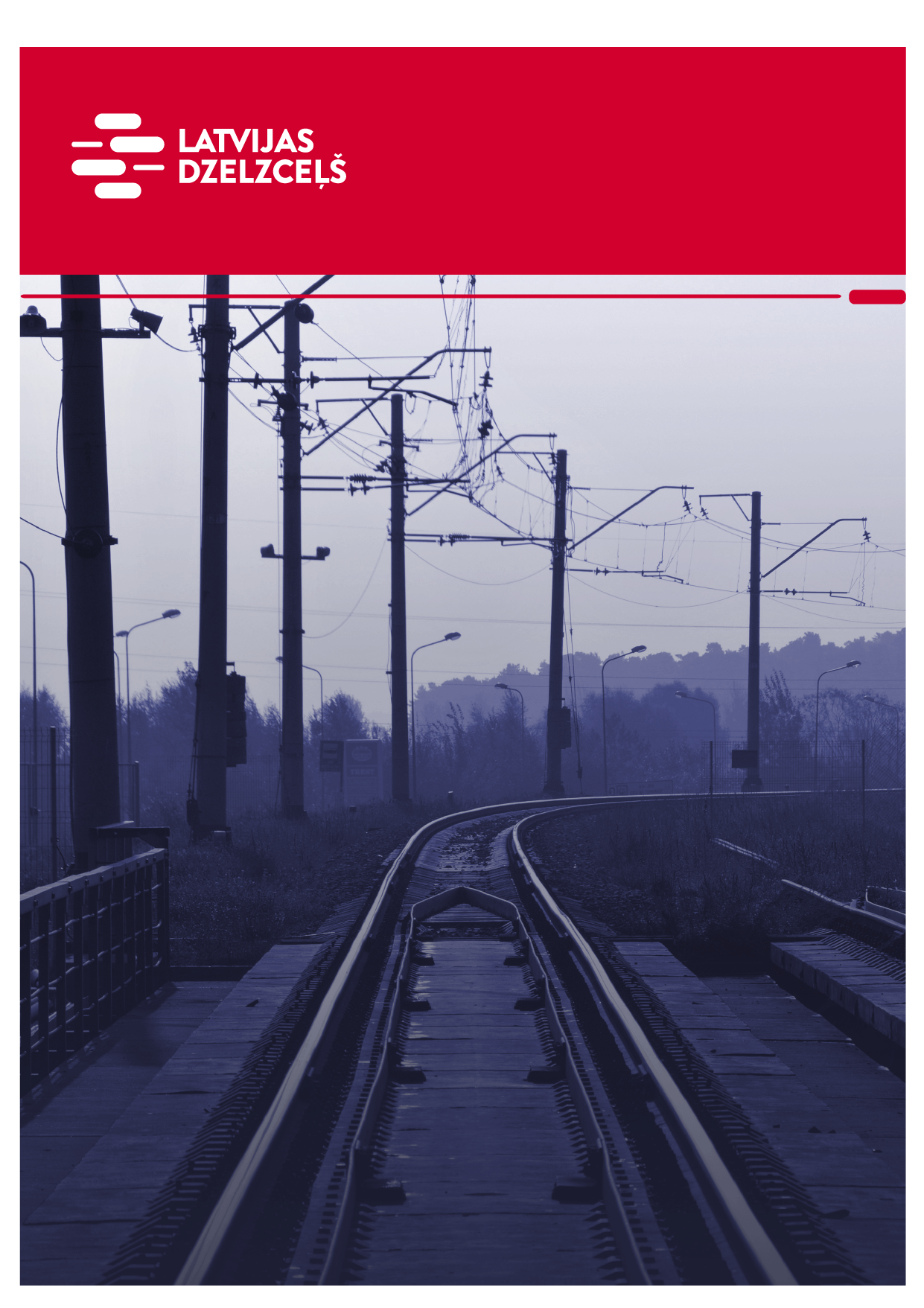 vispārīgĀ informācijASarunu procedūras nolikumā ir lietoti šādi termini:sarunu procedūra (turpmāk var tikt saukts arī kā “iepirkums”, “iepirkuma procedūra”) – sarunu procedūra ar publikāciju “Gāzveida produkcijas iegāde un inventāra noma” (iepirkuma identifikācijas nr. LDZ 2022/218-SPAVC), kura tiek organizēta saskaņā ar Iepirkumu uzraudzības biroja Iepirkumu vadlīnijām sabiedrisko pakalpojumu sniedzējiem un “Latvijas dzelzceļš” koncerna Iepirkumu pamatnoteikumiem un VAS “Latvijas dzelzceļš” Iepirkumu noteikumiem;komisija – VAS “Latvijas dzelzceļš” iepirkuma komisija, kas pilnvarota organizēt sarunu procedūru ar publikāciju;nolikums – iepirkuma nolikums ar pielikumiem un jebkuri nolikuma precizējumi, skaidrojumi, izmaiņas vai grozījumi, kas var rasties iepirkuma procedūras gaitā;pasūtītājs – VAS “Latvijas dzelzceļš” (nolikuma tekstā var tikt saukts arī kā “LDZ”, kas saskaņā ar tā iekšējos normatīvajos aktos un “Latvijas dzelzceļš” koncerna iekšējos normatīvajos aktos noteikto kārtību organizē sarunu procedūru “Latvijas dzelzceļš” koncerna vajadzībām;pircējs (turpmāk var tikt saukts arī kā “maksātājs” un “līguma slēdzējs”) – “Latvijas dzelzceļš” koncerna valdošais uzņēmums VAS “Latvijas dzelzceļš” un tā atkarīgās sabiedrības;ieinteresētais piegādātājs – piegādātājs, kas izteicis vēlmi piedalīties iepirkumā;pretendenta norādītā persona (apakšuzņēmējs) – pretendenta piesaistīta persona, kura veic darbus iepirkuma līguma izpildei un uz kuru neattiecas neviens no nolikumā noteiktajiem izslēgšanas noteikumiem;pretendents – piegādātājs, kas ir iesniedzis piedāvājumu iepirkumam;prece – gāzveida produkcija pildīta piemērotā tarā (tilpnēs, balonos) saskaņā ar nolikuma 2.1.punktā noteikto;pakalpojums (nomas pakalpojums)– inventāra gāzveida vielu drošai uzglabāšanai un lietošanai nodošana lietošanā pret atlīdzību pasūtītājam/pircējam, kas ietver preces taru (tilpne vai balons), kurā piegādātā prece (gāze) pildīta, un nepieciešamības gadījumā reduktors, saskaņā ar nolikuma 2.1.punktā noteikto.Rekvizīti:Iepirkums tiek veikts “Latvijas dzelzceļš” koncerna valdošā uzņēmuma LDZ un tā atkarīgo sabiedrību vajadzībām.VAS “Latvijas dzelzceļš”, vienotais reģistrācijas Nr.40003032065, PVN reģistrācijas Nr.LV40003032065. Juridiskā adrese: Gogoļa iela 3, Rīga, LV-1547, Latvija. Bankas dati: Luminor Bank AS Latvijas filiāle, norēķinu konta Nr.: LV17RIKO0000080249645, bankas kods: RIKOLV2X;Preces un pakalpojuma pieņēmējs – LDZ struktūrvienības:VAS “Latvijas dzelzceļš” Sliežu ceļu pārvalde (SCP*). Faktiskā adrese: Torņakalna iela 16, Rīga, LV-1004;VAS “Latvijas dzelzceļš” Elektrotehniskā pārvalde (EP*). Faktiskā adrese: Gogoļa iela 3, Rīga, LV-1547;VAS “Latvijas dzelzceļš” Vagonu apkopes distance (VD*). Faktiskā adrese: Rīgas iela 78, Daugavpils, LV- 5401, Latvija;VAS “Latvijas dzelzceļš’ Nekustamā īpašuma pārvalde (DNP*). Faktiskā adrese: Vilkaines iela, 3, Rīga, LV-1004, Latvija.“Latvijas dzelzceļš” koncerna sabiedrība:SIA “LDZ ritošā sastāva serviss” (RSS*), vienotais reģistrācijas Nr.40003788351, juridiskā adrese: Turgeņeva iela 21, Rīga, LV-1050, Latvija, norēķinu konts: LV26RIKO0000084909460, Luminor Bank AS Latvijas filiāle, SWIFT kods: RIKOLV2X.*Pasūtītāja iekšējos normatīvajos aktos noteiktajā kārtībā definēts struktūrvienības saīsinātais apzīmējums, kas var tikt lietots turpmāk iepirkuma dokumentos.Pasūtītāja kontaktpersona: organizatoriska rakstura jautājumos un jautājumos par nolikumu komisijas sekretāre – VAS “Latvijas dzelzceļš” Iepirkumu biroja galvenā iepirkumu speciāliste Iveta Dementjeva, tālruņa numurs: +371 27897395, e-pasta adrese: iveta.dementjeva@ldz.lv.Iepirkuma dokumentu pieejamība, informācijas sniegšana par iepirkumu, datu apstrādePasūtītājs nodrošina brīvu un tiešu elektronisku pieeju iepirkuma dokumentiem un visiem papildus nepieciešamajiem dokumentiem, tai skaitā iepirkuma līguma projektam un sniegtajiem skaidrojumiem, pasūtītāja tīmekļvietnē www.ldz.lv sadaļā “Iepirkumi” pie attiecīgā iepirkuma ziņojuma.Ja pasūtītājs objektīvu iemeslu dēļ nevar nodrošināt brīvu un tiešu elektronisku pieeju iepirkuma dokumentiem un visiem papildus nepieciešamajiem dokumentiem un/vai informācijai, tai skaitā iepirkuma līguma projektam, pasūtītājs tos izsūta vai izsniedz ieinteresētajiem piegādātājiem (pretendentiem) 6 (sešu) dienu laikā pēc tam, kad saņemts pieprasījums.Ieinteresētajam piegādātājam ir pienākums sekot līdzi pasūtītāja tīmekļvietnē www.ldz.lv sadaļā “Iepirkumi” pie attiecīgā iepirkuma sludinājuma publicētajai informācijai. Pasūtītājs nav atbildīgs par to, ja ieinteresētā persona nav iepazinusies ar informāciju, kurai ir nodrošināta brīva un tieša elektroniska pieeja.Ja ieinteresētais piegādātājs ir laikus (ne vēlāk kā 6 (sešas) dienas pirms piedāvājuma iesniegšanas termiņa beigām) pieprasījis pasūtītājam uz 1.3.punktā norādīto e-pasta adresi papildu informāciju par iepirkumu, pasūtītājs to sniedz 5 (piecu) darbdienu laikā pēc attiecīga pieprasījuma saņemšanas. Ja pieprasījums ir iesniegts vēlāk par norādīto termiņu, pasūtītājs izvērtē, vai atbildes sniegšanai ir nepieciešama papildus informācijas apstrāde, un, ja informācija ir ātri sagatavojama, pasūtītājs sniedz atbildi.Pasūtītājs ievieto 1.4.4.punktā minēto informāciju tīmekļvietnē, kurā ir pieejami iepirkuma dokumenti un visi papildus nepieciešamie dokumenti, kā arī elektroniskā formā nosūta atbildi piegādātājam, kas uzdevis jautājumu, uz tā norādīto e-pastu.Pretendentam informāciju par iepirkuma rezultātiem pasūtītājs izsūta uz e-pastu un pēc pieprasījuma – pa pastu.Iepirkuma dokumentos iekļautie fizisko personu dati tiks apstrādāti, pamatojoties uz 2016. gada 27.aprīļa Eiropas Parlamenta un Padomes Regulu 2016/679 par fizisku personu aizsardzību attiecībā uz personas datu apstrādi un šādu datu brīvu apriti, ar ko atceļ Direktīvu 95/46/EK (Vispārīgā datu aizsardzības regula) 6.panta 1.daļas f) apakšpunktu. Personas datu apstrādes pārzinis ir VAS “Latvijas dzelzceļš” un SIA “LDZ ritošā sastāva serviss”.Piedāvājumu iesniegšanas, atvēršanas, vieta, datums, laiks un kārtībaPiedāvājumu iepirkumam jāiesniedz līdz 2023.gada 6.februārim plkst.9:30, pēc pretendenta izvēles – elektroniskā vai papīra formā.Piedāvājumu papīra formā iesniedz Latvijā, Rīgā, Gogoļa ielā 3, 1.stāvā, 100.kabinetā, VAS “Latvijas dzelzceļš” Kancelejā, personīgi, ar kurjera starpniecību vai ierakstītā pasta sūtījumā; piedāvājumu.Piedāvājumu elektroniskā formā iesniedz parakstītu ar drošu elektronisku parakstu, nosūtot nolikuma 1.3.punktā norādītajai  Pasūtītāja kontaktpersonai uz e-pastu. Attiecībā uz piedāvājuma iesniegšanu elektroniskā formā, pretendents ar šo tiek informēts, ka Pasūtītāja e-pasta sistēma nenodrošina elektroniski iesniegtu dokumentu atvēršanu tikai pēc piedāvājuma iesniegšanas termiņa beigām, un pretendentam jāapzinās, ka nevar tikt nodrošināta piedāvājuma satura konfidencialitāte līdz piedāvājumu iesniegšanas termiņa beigām.Iesniegtos piedāvājumus atver 1.5.1.punktā noteiktajā datumā plkst. 10:00, VAS “Latvijas dzelzceļš” Iepirkumu birojā.Pēc piedāvājumu iesniegšanai noteiktā termiņa iesniegts piedāvājums netiks izskatīts, bet atgriezts atpakaļ iesniedzējam.Ja komisija saņēmusi pretendenta piedāvājuma atsaukumu vai grozījumu, to atver pirms piedāvājuma.Iesniedzot piedāvājumu, pretendents pilnībā atzīst visus nolikumā (t.sk. tā pielikumos un formās) ietvertos nosacījumus.Piedāvājumu atvēršana notiek slēgtā komisijas sanāksmē. Piedāvājumus atver to iesniegšanas secībā un nolasa pretendenta nosaukumu, piedāvājuma iesniegšanas laiku un piedāvāto cenu.Piedāvājuma dokumentu noformējumsPiedāvājuma iesniegšanai ievēro šādus noformējuma nosacījumus, atbilstoši piedāvājuma formai:piedāvājumu papīra formā iesniedz drošā un aizvērtā iepakojumā, lai tā saturam nevar piekļūt, nesabojājot iesaiņojumu, uz iepakojuma jānorāda: “Piedāvājums sarunu procedūrai ar publikāciju “Gāzveida produkcijas iegāde un inventāra noma”. Neatvērt līdz 2023.gada 6.februārim plkst. 10:00”, adresē VAS “Latvijas dzelzceļš” Iepirkumu birojam, Gogoļa ielā 3, Rīgā, Latvijā, LV-1547, kā arī uz iepakojuma norāda pretendenta nosaukumu, juridisko adresi un kontakttālruni.Ja pretendents piedāvājumu iesniedz papīra formā, papildus jāiesniedz piedāvājuma kopijas eksemplāru elektroniskā formā (nav attiecināma prasība elektroniskai parakstīšanai) pēc norādītā piedāvājumu iesniegšanas termiņa beigām 1 darba dienas laikā nosūtot uz nolikuma 1.3.punktā norādīto e-pastu (Pasūtītāja kontaktpersona), un e-pasta sūtījuma tēmas/temata laukā norāda informāciju par sūtījuma saturu, ietverot informāciju ar iepirkuma nosaukumu (var saīsināti) un identifikācijas numuru, piemēram – Piedāvājuma kopija-SPap_Gāzveida produkcija_id.nr.LDZ 2022_218-SPAVC.piedāvājumu elektroniskā formā iesniedz (piedāvājuma dokumentu kopumu) parakstītu ar drošu elektronisko parakstu (ar laika zīmogu), nosūtot uz nolikuma 1.3.punktā norādīto e-pastu, e-pasta sūtījuma tēmas/temata laukā norāda informāciju par sūtījuma saturu, ietverot informāciju ar iepirkuma nosaukumu (var saīsināti) un identifikācijas numuru, piemēram – Piedāvājums SPap_Gāzveida produkcija_id.nr.LDZ 2022_218-SPAVC, kā arī sūtījumā norāda pretendenta nosaukumu, juridisko adresi un kontakttālruni.Pretendents piedāvājuma datu aizsardzībai var izmantot papildu šifrēšanu, lai Piedāvājumā iekļautā informācija nebūtu pieejama līdz piedāvājumu atvēršanas brīdim. Pretendentam ne vēlāk kā 10 minūšu laikā pēc noteiktā Piedāvājumu iesniegšanas termiņa beigām jāiesniedz derīga elektroniska atslēga un parole šifrētā dokumenta atvēršanai.Iesniedzot piedāvājuma dokumentus papīra formā, jāiesniedz 1 (vienu) piedāvājuma oriģinālu papīra formā un 1 (vienu) kopiju elektroniskā formā (nav attiecināma prasība elektroniskai parakstīšanai). Uz piedāvājuma oriģināla titullapas norāda “ORIĢINĀLS”. Ja starp dokumentiem tiks konstatētas pretrunas, noteicošie būs piedāvājuma oriģināla dokumentiIesniedzot piedāvājumu vienīgi elektroniskā formā, dokumentu kopums jāiesniedz parakstīts ar drošu elektronisko parakstu (ar laika zīmogu).Piedāvājuma dokumenti jāiesniedz latviešu valodā vai citā valodā, pievienojot tulkojumu latviešu valodā. Par dokumentu tulkojuma atbilstību oriģinālam atbild pretendents. Piedāvājuma dokumentus papīra formā iesniedz cauršūtus vai caurauklotus. Piedāvājuma dokumentus elektroniskā formā iesniedz Microsoft Office 2010 (vai vēlākās programmatūras versijas) rīkiem lasāmā formātā, piem., PDF, MS vai citā pasūtītājam ērti un vienkārši pieejamā formātā.Piedāvājuma dokumentus pretendents noformē atbilstoši spēkā esošajiem normatīvajiem aktiem, kas nosaka papīra un elektronisko dokumentu izstrādāšanu, noformēšanu un parakstīšanu, tai skaitā Ministru kabineta 2018.gada 4.septembra noteikumiem Nr.558 “Dokumentu izstrādāšanas un noformēšanas kārtība”.Piedāvājuma papildinājumi, labojumi vai atsaukumi ir jāiesniedz, ievērojot piedāvājuma formai attiecināmo, slēgtā iesaiņojumā vai nosūtot uz e-pastu saskaņā ar 1.6.1.punktā noteikto. Uz iesaiņojuma jānorāda 1.6.1.punktā noteiktā informācija un atzīme “PAPILDINĀJUMI”, “LABOJUMI” vai “ATSAUKUMS”. Iesniegto piedāvājumu pretendents var papildināt vai grozīt tikai līdz piedāvājumu iesniegšanas termiņa beigām.Ja pretendents iesniedz vairākus piedāvājumus, tie visi ir atzīstami par nederīgiem, ievērojot nolikuma 2.2.punktā noteikto.Informāciju, kas ir komercnoslēpums atbilstoši Komercnoslēpuma aizsardzības likuma 2.pantam vai kas uzskatāma par konfidenciālu informāciju, pretendents norāda savā piedāvājumā. Komercnoslēpums vai konfidenciāla informācija nevar būt informācija, kas saskaņā ar normatīvajiem aktiem ir noteikta par vispārpieejamu informāciju.Iepirkumā iesniegtā piedāvājuma dokumentācija paliek pasūtītāja rīcībā un netiek atgriezta atpakaļ.Piedāvājuma derīguma termiņš: 100 (viens simts) dienas no piedāvājuma atvēršanas dienas.Pasūtītājam iesniedzamo dokumentu derīguma termiņš:Pretendenta izslēgšanas gadījumu neattiecināmību apliecinošās izziņas un citus līdzvērtīgus dokumentus, kurus izsniedz Latvijas kompetentās institūcijas, pasūtītājs pieņem un atzīst, ja tie izdoti ne agrāk kā 1 (vienu) vienu mēnesi pirms iesniegšanas dienas.Komisija, izmantojot publiski pieejamās datu bāzes un publiski pieejamo informāciju var pārbaudīt un pārliecināties par pretendenta faktisko situāciju uz pieprasījuma brīdi - vai uz to neattiecas obligātie pretendentu izslēgšanas nosacījumi.Komisija ir tiesīga jebkurā brīdī pieprasīt no pretendenta iesniegt kompetentu institūciju izsniegtus aktuālus dokumentus, kas apliecina, ka uz pretendentu neattiecas obligātie pretendentu izslēgšanas nosacījumi, īpaši gadījumos, ja par minēto aktuālo informāciju nav iespējams pārbaudīt publiski pieejamās datu bāzēs.Finanšu piedāvājums un cenaFinanšu piedāvājumā visas piedāvātās cenas aprēķina un norāda eiro (EUR) bez pievienotās vērtības nodokļa (PVN). Cenu un summu norāda un aprēķina ar precizitāti 2 (divas) zīmes aiz komata.Piedāvājuma cenā (finanšu piedāvājumā) jāietver absolūti visas ar konkrētā iepirkuma priekšmeta izpildi saistītās izmaksas, t.sk. preces cena, preces inventāra nodrošināšana, transportēšanas izdevumi līdz preces piegādes vietām, pārkraušanas un izkraušanas izdevumi, tehniskā nodrošinājuma un materiālu izdevumi, mehānismu, t.sk. pakalpojuma ietvaros nodrošinātā inventāra, ekspluatācijas izdevumi, personāla un administratīvās izmaksas, dabas resursu, muitas, sociālais u.c. nodokļi (izņemot PVN) saskaņā ar Latvijas Republikas tiesību aktiem, pieskaitāmās izmaksas, ar peļņu un riska faktoriem saistītās izmaksas, neparedzamie izdevumi u.tml.Piedāvājuma cenā (finanšu piedāvājumā) neiekļautās izmaksas līguma izpildes laikā netiks kompensētas.Piedāvātajai cenai (attiecīgi līgumā fiksētajām cenām) līguma izpildes laikā jābūt nemainīgai – arī valūtas kursa, cenu inflācijas un citu preces un pakalpojuma izmaksas ietekmējošu faktoru izmaiņu gadījumos, un tā nevar būt objekts nekādiem vēlākiem pārrēķiniem izņemot gadījumus, kad tas ir paredzēts Nolikumā un/vai Līgumā.Informācija par iepirkuma priekšmetuIepirkuma priekšmeta apraksts un apjoms: tehnisko gāzu un tehnisko gāzu maisījumu piegāde pildīta drošai uzglabāšanai un lietošanai piemērotā tarā (tilpne vai balons) un inventāra, kurš ietver balonu, tilpni un, ja nepieciešams, reduktoru, nomas pakalpojums saskaņā ar iepirkuma procedūras dokumentiem, tai skaitā Tehnisko specifikāciju (nolikuma 1.pielikums) un līguma projektu (nolikuma 5.pielikums).Iepirkuma priekšmetam ir 2 (divas) daļas atbilstoši Tehniskajā specifikācijā noteiktajam sadalījumam (skat. nolikuma 1.pielikumu).Piedāvājumu var iesniegt gan par visu iepirkuma priekšmetu kopumā, gan atsevišķām tā daļām pilnā apjomā. Piedāvājuma varianti nav atļauti.Iepirkuma nomenklatūras (CPV) galvenais kods: 24100000-5 (Gāzes), 44612100-4 (Gāzes baloni).Pircējs (LDz un/vai RSS) finansiālu vai citu apsvērumu dēļ ir tiesīgs palielināt vai samazināt iepirkuma priekšmeta (darbu) apjomu, vai pieņemt lēmumu noslēgt līgumu tikai par kādu daļu vai daļām.Iepirkuma līgums: iepirkuma rezultātā tiek noslēgts (-i) līgums (-i) atbilstoši nolikuma 5.pielikumā pievienotajam līguma projektam starp Pircēju (LDZ/RSS) un uzvarējušo (-iem) pretendentu (-iem).Iepirkuma līguma (Precei un Pakalpojumam) izpildes būtiskākie noteikumi (papildus skat. nolikuma 1.un 5.pielikumu):vieta (Preces piegādei): Preces jāpiegādā Latvijas Republikas ietvaros adresēs, kuras norādītas Tehniskās specifikācijā (nolikuma 1.pielikums). Sarakstā norādītās adreses var tikt mainītas, pievienojot jaunas vai izslēdzot esošās, saskaņojot izmaiņas kārtībā un termiņā saskaņā ar nolikuma 5.pielikuma “Līguma projekts” 14.2.punktā noteikto;termiņš: Preces un Pakalpojums jānodrošina no līguma abpusējas parakstīšanas datuma 24 (divdesmit četri) kalendārie mēneši vai līdz plānotajai kopējai līgumcenai, ja piegādāto Preču un izpildīto Pakalpojumu vērtība sasniegta pirms noteiktā termiņa;izpildes veids: piegāde un pakalpojums pēc pieprasījuma;līgumcena – līgumā tiek noteikta:līgumcena par Preces un Pakalpojuma vienības cenām EUR bez PVN, kuras tiek fiksētas saskaņā ar pretendenta iesniegto finanšu piedāvājumu;plānotā kopējā līgumcena (EUR bez PVN), kura tiek fiksēta atbilstoši Pircēja budžetā paredzētajām izmaksām līguma izpildei EUR bez PVN un līdz kuras robežvērtībai Pircējs var iegādāties tā darbībai nepieciešamās Preces un Pakalpojumu.Plānotais Preču apjoms un Pakalpojuma daudzums – saskaņā ar Tehnisko specifikāciju (nolikuma 1.pielikums), tai skaitā:Tehniskajā specifikācijā (nolikuma 1.pielikums)  norādītie Preču apjomi un Pakalpojuma izpildei nepieciešamie daudzumi tiek noteikti, lai pretendents varētu gūt priekšstatu par klāstu un apjomu, tie noteikti kā kopējie plānotie daudzumi (visam līguma darbības periodam), ņemot vērā iepriekšējo gadu iegādes apjomu, un ekonomiski izdevīgākā piedāvājuma noteikšanai saskaņā ar nolikuma 4.1.punktā noteikto kritēriju;Pircējam (LDz un/vai RSS) nav pienākums iepirkt Preces un izmantot Pakalpojumu pēc klāsta, apjoma, daudzuma, kā norādīts Tehniskajā specifikācijā, tie var tikt precizēti līguma izpildes laikā atbilstoši apmēram, kāds nepieciešams Pircēja darbības nodrošināšanai un ievērojot pieejamo finanšu resursu apjomu, un atbilstoši Piegādātāja tirdzniecībā piedāvātājam preces taras (tilpnes, balona) faktiskajam tilpumam;Līguma slēgšanas tiesības ieguvušajam pretendentam iepirkuma līguma darbības laikā jānodrošina preces un pakalpojums atbilstoši nepieciešamībai, bet nepārsniedzot noteikto kopējo plānoto līgumcenu.Norēķinu kārtība – saskaņā ar līgumā noteikto kārtību (skat. līguma projektu nolikuma 5.pielikumā), t.sk.:samaksa tiek veikta ne mazāk kā 30 (trīsdesmit) kalendāro dienu laikā no dienas – par piegādāto Preci, kad iesniegts rēķins un parakstīts Preces pieņemšanas dokuments; par saņemto Pakalpojumu reizi mēnesī, kad iesniegts atbilstošs rēķins pēc iepriekšējā mēnesī saņemtā Pakalpojuma, ko apstiprina Pakalpojuma izpildes dokuments. Priekšapmaksa (avanss) nav paredzēta.kopējā faktiskā līguma summa tiek fiksēta pēc Preču un/vai Pakalpojumu pieņemšanas/piegādes dokumentos un rēķinos norādītajiem preces un pakalpojuma daudzumiem.Garantijas nosacījumi: saskaņā ar Latvijas Republikā spēkā esošajiem tiesību aktiem un atbilstoši ražotāja noteiktajam piemērojama piegādātājai precei garantija no preces pieņemšanas dokumentu parakstīšanas dienas.Tehniskais raksturojums: piegādātājam jānodrošina kvalitatīva Prece un Pakalpojums pilnā apjomā saskaņā ar nolikuma 1.pielikumā pievienoto Tehnisko specifikāciju, atbilstošu standartu un normatīvo aktu prasībām.Plānotā kopējā samaksa par līguma izpildi (2 gadu periodam):Pircējam LDZ: līdz 46 000,00, neieskaitot pievienotās vērtības nodokli (PVN);Pircējam RSS: līdz 164 000,00, neieskaitot pievienotās vērtības nodokli (PVN).Pretendentu atlases prasības un piedāvājumā iekļaujamā informācija un dokumentiPretendentam jāatbilst šādiem pretendentu atlases (kvalifikācijas) nosacījumiem un ar piedāvājumu jāiesniedz šāda informācija un dokumenti:piedāvājumu vērtēšanaPiedāvājumu izvēles kritērijs:Piedāvājumu izvēles kritērijs: iepirkuma nolikuma prasībām atbilstošs saimnieciski izdevīgākais piedāvājums katrā iepirkuma priekšmeta daļā pilnā apjomā;Saimnieciski izdevīgākais piedāvājums tiks noteikts saskaņā ar šādu metodiku (formulu) un to skaitliskām vērtībām (maksimālais iespējamais kopējais punktu skaits 100):Aprēķinot novērtējuma punktus (reizinot / dalot), komisija apaļos rezultātu (starprezultātu) līdz diviem cipariem aiz komata. Ja rezultāta trešais cipars būs “5”, tas tiks apaļots uz augšu.Par saimnieciski visizdevīgāko piedāvājumu tiks atzīts piedāvājums, kurš iegūs visaugstāko piedāvājuma gala novērtējumu (K) katrā iepirkuma priekšmeta daļā.Iepirkuma komisijai ir tiesības pretendentu kvalifikācijas un piedāvājumu atbilstības pārbaudi veikt tikai pretendentam, kuram būtu piešķiramas iepirkuma līguma slēgšanas tiesības saskaņā ar nolikuma 4.1.punktā noteikto piedāvājumu izvēles kritēriju.Piedāvājumu vērtēšanas kārtība:Komisija piedāvājumu vērtēšanu  un pretendentu atlasi veic slēgtā (-ās) sēdē (-ēs) bez pretendentu un to pārstāvju klātbūtnes šādā kārtībā:piedāvājuma un tajā ietverto dokumentu noformējuma un satura atbilstības pārbaude, pārliecinoties, vai ir iesniegti visi nepieciešamie dokumenti un vai tie noformēti atbilstoši nolikuma prasībām. Ja piedāvājumā ir pieļauta noformējuma prasību neatbilstība, komisija vērtē to būtiskumu un lemj par piedāvājuma noraidīšanas pamatotību;pretendenta atbilstības kvalifikācijas prasībām pārbaude, vērtēšanas gaitā pārbaudot arī, vai uz pretendentu nav attiecināmi nolikuma 3.2.punktā minētie izslēgšanas gadījumi;piedāvājuma atbilstības tehniskajām prasībām (nolikuma 1.pielikums) pārbaude;piedāvājumu vērtēšanā komisija pārbauda, vai piedāvājumā nav aritmētisku kļūdu Ja komisija konstatē šādas kļūdas, tā konstatētās kļūdas izlabo. Par kļūdu labojumu un laboto piedāvājuma summu komisija paziņo pretendentam, kura pieļautās kļūdas labotas. Vērtējot finanšu piedāvājumu, komisija ņem vērā labojumus. Šis punkts tiek piemērots, uzsākot piedāvājumu vērtēšanu, gadījumā, ja pārbaude un izvērtēšana notiek saskaņā ar nolikuma 4.2.punktu;komisija lemj par pretendenta piedāvājuma noraidīšanu un pretendenta izslēgšanu no turpmākās dalības iepirkumā, vai skaidrojuma pieprasīšanu, ja piedāvājumu izvērtēšanas gaitā tiek konstatēts, ka piedāvājumā ir neskaidra, nepilnīga vai pretrunīga informācija;ja attiecināms, vērtēšanas gaitā tiek pārbaudītas arī pretendenta piesaistītās personas saskaņā ar nolikuma prasībām un ņemot vērā attiecīgās personas pienākumus un saistības.Pasūtītājs ir tiesīgs lūgt, lai pretendents vai kompetenta institūcija precizē, papildina vai izskaidro piedāvājuma dokumentus, kā arī piedāvājumu vērtēšanas gaitā pieprasīt, lai tiek izskaidrota piedāvājumā iekļautā informācija. Termiņu nepieciešamās informācijas, dokumenta vai materiāla iesniegšanai pasūtītājs nosaka samērīgi ar laiku, kas nepieciešams šādas informācijas vai dokumenta sagatavošanai, vai materiāla iegūšanai un iesniegšanai.Ja pasūtītājs saskaņā ar nolikuma 4.3.2.punktu ir pieprasījis izskaidrot vai papildināt piedāvājumā ietverto pretendenta iesniegto informāciju, bet pretendents to nav izdarījis atbilstoši pasūtītāja noteiktajām prasībām, pasūtītājs piedāvājumu vērtē pēc tā rīcībā esošās informācijas.Ja pretendentu piedāvājumi pasūtītājam nav izdevīgi, komisija ir tiesīga pirms lēmuma par iepirkuma rezultātu pieņemšanas lūgt visiem pretendentiem, kas iesnieguši nolikuma prasībām atbilstošus piedāvājumus, samazināt piedāvājuma cenu.Pirms lēmuma pieņemšanas iepirkuma līguma slēgšanas tiesību piešķiršanai, tiek veikta pārbaude attiecībā uz pretendentu, kuram būtu piešķiramas līguma slēgšanas tiesības saskaņā ar Starptautisko un Latvijas Republikas nacionālo sankciju likumu (skat. nolikuma 3.2.6.punktu). Vienlaikus Komisija, ievērojot spēkā esošos tiesību aktus, kuri reglamentē sektorālo sankciju risku pārraudzību, pārbauda arī  sankciju risku attiecināmību par precēm.sarunas ar pretendentiem, izlozeSarunas pēc nepieciešamības var tikt rīkotas pēc piedāvājumu pārbaudes vai piedāvājumu pārbaudes gaitā, ja:komisijai nepieciešami piedāvājumu precizējumi un/vai skaidrojumi;nepieciešams vienoties par iespējamām izmaiņām iepirkuma priekšmetā, līguma projekta būtiskos grozījumos, piemēram: izpildes termiņos, tehniskajos noteikumos, iepirkuma priekšmeta apjomā (Pircējs (LDz un/vai RSS) ir tiesīgs finansiālu vai citu apsvērumu dēļ palielināt vai samazināt iepirkuma priekšmeta apjomu);Gadījumā, ja vairākiem piedāvājumiem saskaņā ar nolikuma 4.1.punktā noteikto izvēles kritēriju novērtējums ir vienāds, tad izšķirošais piedāvājuma izvēles kritērijs, atbilstoši kuram tiek izvēlēts piedāvājums, ir finanšu piedāvājuma zemākā piedāvātā “Summa par Preces (gāzes) vienības cenām EUR bez PVN (aritmētiskā summa)”.Ja minētais izšķirošais piedāvājuma izvēles kritērijs ir vienāds, komisija izvēlas pretendentu, kuram piešķiramas iepirkuma līguma slēgšanas tiesības, izlozes kārtībā. Izloze tiks veikta starp pretendentiem, kuriem izvērtēšanas novērtējums un izšķirošais piedāvājumu izvēles kritērijs ir vienāds.Sarunas un izloze tiks protokolētas.Iepirkuma ietvaros var tikt noteikta atkārtota piedāvājumu un/vai Finanšu piedāvājumu iesniegšana.lēmuma pieņemšanaPēc piedāvājumu pārbaudes un izvērtēšanas, līguma slēgšanas tiesību piešķiršanai (uzvarētāja noteikšanai) komisija izvēlas pretendentu, kura kvalifikācija un piedāvājums atbilst nolikuma prasībām, un kura piedāvājums atzīts par atbilstošu nolikuma 4.1.punktā noteiktajam izvēles kritērijam.Ja iepirkumā nav iesniegti piedāvājumi vai ja iesniegtie piedāvājumi neatbilst iepirkuma dokumentos noteiktajām prasībām, komisija var pieņemt lēmumu pārtraukt un/vai izbeigt iepirkumu.Komisija ir tiesīga jebkurā brīdī pārtraukt iepirkumu, ja tam ir objektīvs pamatojums.Ja iepirkumā iesniegts viens piedāvājums, komisija lemj, vai tas atbilst nolikumam, vai tas ir izdevīgs un vai attiecīgo pretendentu var atzīt par uzvarētāju iepirkumā.LDZ un RSS iekšējos normatīvajos aktos noteiktajā kārtībā pieņemtais lēmums par iepirkuma rezultātu un līguma slēgšanu ir pamats līguma noslēgšanai ar iepirkuma uzvarētāju.Iepirkuma REZULTĀTU PAZIŅOŠANA UN IEPIRKUMA LĪGUMA NOSLĒGŠANAIepirkums beidzas pēc visu pretendentu nolikumā noteiktā kārtībā iesniegto piedāvājumu pārbaudes un izvērtēšanas, sarunām (ja nepieciešams), iepirkuma uzvarētāja noteikšanas vai pēc iepirkuma izbeigšanas, vai pārtraukšanas.Pasūtītājs 5 (piecu) darba dienu laikā pēc lēmuma pieņemšanas rakstiski informē visus pretendentus par iepirkuma rezultātiem. Gadījumā, ja iepirkums tika izbeigts vai pārtraukts, komisija vienlaikus informē visus pretendentus par iemesliem, kuru dēļ iepirkums tika izbeigts vai pārtraukts.Ja izraudzītais pretendents atsakās slēgt iepirkuma līgumu, pasūtītājs pieņem lēmumu slēgt līgumu ar nākamo nolikuma prasībām atbilstošo pretendentu, kas iesniedzis nolikuma 4.1.punktā noteiktajam izvēles kritērijam un nolikuma prasībām atbilstošu piedāvājumu, vai pārtraukt iepirkumu, neizvēloties nevienu piedāvājumu. Ja pieņemts lēmums slēgt līgumu ar nākamo atbilstošo pretendentu, kas iesniedzis nolikuma 4.1.punktā noteiktajam izvēles kritērijam un nolikuma prasībām atbilstošu piedāvājumu, bet tas atsakās līgumu slēgt, pasūtītājs pieņem lēmumu pārtraukt iepirkumu, neizvēloties nevienu piedāvājumu.Pielikumā:1.pielikums 	Tehniskā specifikācija – atsevišķā elektroniskā datnē MS Excel formātā, skat. pie iepirkuma paziņojuma LDZ mājaslapā2.pielikums	Finanšu- tehniskais piedāvājums /forma/ uz 2 lp.;3.pielikums	Pieteikums dalībai iepirkumā /forma/ uz 3 lp.4.pielikums	Informācija par pretendenta pieredzi/ forma/ uz 1 lp.;5.pielikums	Līguma projekts uz 9 lp.I.Dementjeva, 27897395iveta.dementjeva@ldz.lv1. pielikumsVAS “Latvijas dzelzceļš” organizētās sarunu procedūras ar publikāciju “Gāzveida produkcijas iegāde un inventāra noma” (identifikācijas numurs LDZ 2022/218-SPAVC) nolikumamTehniskā specifikācijagāzes produkcijas  piegādei un inventāra nomas pakalpojumamPievienots elektroniskā formā MS Excel datnē (lūdzu skatīt pievienotu iepirkuma paziņojumam LDZ mājaslapā iepirkumu sadaļā)2. pielikumsVAS “Latvijas dzelzceļš” organizētās sarunu procedūras ar publikāciju “Gāzveida produkcijas iegāde un inventāra noma” (identifikācijas numurs LDZ 2022/218-SPAVC) nolikumamFinanšu – tehniskais piedāvājumsgāzveida produkcijas  piegādei un inventāra nomas pakalpojumamIepirkums: sarunu procedūra ar publikāciju “Gāzveida produkcijas iegāde un inventāra noma” (identifikācijas numurs LDZ 2022/218-SPAVC) nolikumamPRETENDENTS: ______________________________________________________	nosaukums, reģ.nr.Apliecinām, ka visas izmaksas, kas saistītas ar paredzamā līguma izpildi, ir iekļautas šī finanšu piedāvājuma aprēķinā atbilstoši iepirkuma nolikumā noteiktajām prasībām (1.9.. un 3.1.2.punkts).Apliecinām, ka gāzes produkcija tiks nodrošināta pildīta atbilstošā tarā (tilpnēs vai balonos) un tiks nodrošināts nomas pakalpojuma ietvaros inventārs gāzes vielu drošai uzglabāšanai un lietošanai saskaņā ar iepirkuma dokumentāciju, tai skaitā Tehniskās specifikācijas prasībām, par šādu (-ām) cenu (-ām):PRECEPiezīmes: Pretendents, aizpildot 3., 9, 11.aili, norāda  sava piedāvājuma atbilstību Tehniskajai specifikācijai un papildus ziņas, ja nepieciešams.Skaidrojums tabulā lietotajiem apzīmējumiem:Piedāvātā cena [7], [10], [12] tiek fiksēta līgumā (tā noslēgšanas gadījumā)PVN likme [7], [10], [12] tiek noteikta saskaņā ar spēkā esošajiem Latvijas Republikas normatīvajiem aktiem darījuma brīdī.Norādītie apjomi [6] ir informatīvi, līguma darbības laikā prece tiek nodrošināta par finanšu piedāvājumā norādītajām vienības cenām EUR bez PVN un atbilstoši faktiskajai nepieciešamībaiAprēķinātās aritmētiskās summas ir paredzētas vienīgi iesniegto pretendentu piedāvājumu salīdzināšanai (nolikuma 4.1.punkts) un tās nav uzskatāmas par paredzamo līgumcenu un nav saistošas iepirkuma līguma slēdzējiem.Aprēķinātās aritmētiskās summas ir paredzētas vienīgi iesniegto pretendentu piedāvājumu salīdzināšanai (iepirkuma nolikuma 4.1.punkts) un tās nav uzskatāmas par paredzamo līgumcenu un nav saistoša iepirkuma līguma slēdzējiem._________________________________________Pretendenta vadītāja vai pilnvarotās personas paraksts_______________________________________________Paraksta atšifrējums (pretendenta vadītāja vai pilnvarotās personas vārds, uzvārds, amats)3.pielikumsVAS “Latvijas dzelzceļš” organizētās sarunu procedūras ar publikāciju “Gāzveida produkcijas iegāde un inventāra noma” (identifikācijas numurs LDZ 2022/218-SPAVC) nolikumam/forma/202_.gada “___.”_________ Nr.____________________PIETEIKUMS DALĪBAI IEPIRKUMĀIepirkums: sarunu procedūra ar publikāciju “Gāzveida produkcijas iegāde un inventāra noma” (identifikācijas numurs LDZ 2022/218-SPAVC) nolikumamPretendents ______________________________________, _________________	(Pretendenta nosaukums, reģ.nr.)tā __________________________________________________________________ personā, (vadītāja vai pilnvarotās personas vārds, uzvārds, amats)ar šī pieteikuma iesniegšanu apstiprinām iepirkumam piedāvājumu un ar to saistītos apliecinājumus un garantijas saskaņā ar turpmāk aprakstīto.Apliecinām savu dalību VAS “Latvijas dzelzceļš” (turpmāk tekstā – pasūtītājs) organizētajā sarunu procedūrā ar publikāciju “Gāzveida produkcijas iegāde un inventāra noma” (identifikācijas Nr. LDZ 2022/218-SPAVC) (turpmāk tekstā – iepirkums).Piedāvājam piegādāt tehniskās gāzes un tehnisko gāzu maisījumus (turpmāk tekstā – Prece) pildītas drošā uzglabāšanai un lietošanai piemērotā tarā (tilpnēs vai balonos) un nomas pakalpojumu nepieciešamajam inventāram, kurš ietver balonus, tilpnes un, ja nepieciešams, reduktorus (turpmāk tekstā – Pakalpojums) atbilstoši iepirkuma dokumentu prasībām (t.sk. Tehniskajai  specifikācijai un Līguma projektam), termiņā un pilnā apjomā saskaņā ar iepirkuma dokumentu noteikumiem, šim pieteikumam pievienoto Finanšu – Tehnisko piedāvājumu.Piedāvājumu salīdzināšanai saskaņā ar iepirkuma nolikuma 4.1.punktu, vadoties pēc Finanšu – Tehniskajā piedāvājumā norādītajām vienības cenām EUR bez PVN, aprēķinātas šādas skaitliskās vērtības:Apliecinām, ka iepirkuma dokumentācija (nolikums ar tā pielikumiem) ir skaidra un saprotama, iebildumu un pretenziju nav un līguma slēgšanas tiesību piešķiršanas gadījumā apņemamies pildīt visus iepirkuma nolikuma noteikumus, kā arī slēgt līgumu atbilstoši iepirkuma nolikumam pievienotajam līguma projektam.Apliecinām, ka neatbilstam nevienam no iepirkuma nolikuma 3.2. punktā minētajiem pretendentu izslēgšanas gadījumiem.Apliecinām, ka esam informēti, ka, izpildoties kādam no iepirkuma nolikuma 3.2. punktā minētajiem pretendentu izslēgšanas gadījumiem pretendenta piedāvājums var tikt noraidīts vai līguma slēgšanas tiesību piešķiršanas gadījumā pasūtītājs var atteikties slēgt līgumu.Atzīstam sava piedāvājuma derīguma termiņu ne mazāk kā 100 (viens simts) dienas no piedāvājuma atvēršanas dienas.Piedāvājam samaksas termiņu [nosacījums: norādot termiņu ņem vērā nolikuma 2.10.punktā noteikto:] ___ (vārdiem) kalendārās dienas, skaitot no dienas – par piegādāto Preci, kad iesniegts rēķins un parakstīts Preces pieņemšanas dokuments, par saņemto Pakalpojumu reizi mēnesī, kad iesniegts rēķins pēc iepriekšējā mēnesī saņemtā Pakalpojuma, ko apstiprina Pakalpojuma izpildes dokuments, ievērojot nolikuma 2.8.punktā noteiktos nosacījumus un līguma projektā noteikto kārtību un nosacījumus.Apliecinām, ka piedāvājuma cenā (finanšu piedāvājumā) ir iekļautas pilnīgi visas ar iepirkuma priekšmeta izpildi saistītās izmaksas, t.sk. preces cena, preces inventāra nodrošināšana, transportēšanas izdevumi līdz preces piegādes vietām, pārkraušanas un izkraušanas izdevumi, tehniskā nodrošinājuma un materiālu izdevumi, mehānismu, t.sk. pakalpojuma ietvaros nodrošinātā inventāra, ekspluatācijas izdevumi, personāla un administratīvās izmaksas, dabas resursu, muitas, sociālais u.c. nodokļi (izņemot PVN) saskaņā ar Latvijas Republikas tiesību aktiem, pieskaitāmās izmaksas, ar peļņu un riska faktoriem saistītās izmaksas, neparedzamie izdevumi u.tml.Garantējam, ka Prece (gāze) tiks piegādāta no piedāvājumā norādītā ražotāja, tā būs sertificēta saskaņā ar Eiropas Savienībā noteiktajām prasībām, un Prece tiks piegādāta kvalitātē un termiņā, kurus paredz iepirkuma nolikums.Garantējam, ka Preces drošai glabāšanai un lietošanai tiks nodrošināts atbilstošs un piemērots inventārs, tā būs pildīta piemērotā tarā (tilpnēs, balonos), kurai atbilstoši tiesību aktiem par transportējamām spiedieniekārtām un tehniskās uzraudzības kārtību gāzes balonu uzpildes stacijām ir veikta atbilstības novērtēšana.Garantējam, ka iepirkuma priekšmetā noteiktais Pakalpojums tiks veikts saskaņā ar labāko praksi, kvalitātē un termiņā, kurus paredz iepirkuma nolikums, un atbilstoši standartu un normatīvo aktu prasībām, un pakalpojuma izpildei tiks izmantotas ierīces, kuras ir sertificētas un atbilst Eiropas Savienības normatīviem.Apliecinām, ka Preces tirdzniecībai un Pakalpojuma izpildei pretendentam ir noformētas un izsniegtas spēkā esošas nepieciešamās atļaujas un licences, t.sk.:.norāda informāciju par Valsts ieņēmumu dienesta atļauju (-ām), reģistrāciju Patērētāju tiesību aizsardzības centra (PTAC) uzturētajā Gāzes balonu reģistrā, kā arī, ja attiecināms (iesniedzot piedāvājumu iepirkuma priekšmeta 2.daļai) Sabiedrisko pakalpojumu regulēšanas komisijas (SPARK) uzturētajā Dabasgāzes tirgotāju reģistrā u.c. atbilstoši iepirkuma nolikuma 3.3.2.p.noteiktajamPiedāvājam pēc Pircēja pieprasījuma neatkarīgi no pieprasītās Preces daudzuma un Pakalpojuma izpildei pieprasītā Inventāra daudzuma nodrošināt piegādi saskaņā ar līguma projektā noteikto kārtību un nosacījumiem:piegādes vietās Rīgas robežās [nosacījums: ne ilgāk 1 darba diena Rīgas robežās] ___ darba dienu laikā;piegādes vietās ārpus Rīgas [nosacījums: ne ilgāk 3 darba dienas ārpus Rīgas] ___ darba dienu laikā.Apliecinām, ka esam iepazinušies ar “Latvijas dzelzceļš” koncerna mājas lapā www.ldz.lv publicētajiem “Latvijas dzelzceļš” koncerna sadarbības partneru biznesa ētikas pamatprincipiem, atbilstam tiem un apņemamies arī turpmāk strikti tos ievērot paši un nodrošināt, ka tos ievēro arī mūsu darbinieki.Apliecinām, ka pretendents [pretendenta nosaukums:] _______, tā darbinieks vai pretendenta piedāvājumā norādītā persona nav konsultējusi vai citādi bijusi iesaistīta iepirkuma dokumentu sagatavošanā.Apliecinām, ka piedāvātā Prece, Pakalpojuma izpildei piedāvātās ierīces, pretendents un Preces piegādes, pakalpojuma izpildes ķēdes dalībnieki nav iekļauti un uz tiem nav attiecināmas starptautiskās vai nacionālās sankcijas atbilstoši Eiropas Savienības tiesību aktos un Latvijas Republikas nacionālajos tiesību aktos norādītajam. Ja iepirkuma ietvaros vai iespējamā iepirkuma līguma izpildes laikā šādas sankcijas tiks piemērotas vai kļūs attiecināmas, pretendents nekavējoties rakstveidā par to paziņo pasūtītājam.Garantējam, ka visas sniegtās ziņas šajā pieteikuma veidlapā un pievienotajos dokumentos, kas ir šī pieteikuma neatņemama sastāvdaļa, ir patiesas, ar piedāvājumu iesniegtās dokumentu kopijas atbilst dokumentu oriģināliem.Pretendenta rekvizīti, kontaktinformācija:_________________________________________Pretendenta vadītāja vai pilnvarotās personas paraksts_______________________________________________Paraksta atšifrējums (pretendenta vadītāja vai pilnvarotās personas vārds, uzvārds, amats)4.pielikumsVAS “Latvijas dzelzceļš” organizētās sarunu procedūras ar publikāciju “Gāzveida produkcijas iegāde un inventāra noma” (identifikācijas numurs LDZ 2022/218-SPAVC) nolikumamINFORMĀCIJA PAR pretendenta PIEREDZIlīdzīgu preču piegādē un pakalpojumu izpildēIepirkums: sarunu procedūra ar publikāciju “Gāzveida produkcijas iegāde un inventāra noma” (identifikācijas numurs LDZ 2022/218-SPAVC) nolikumamPretendents ______________________________________, _________________	(Pretendenta nosaukums, reģ.nr.)Informējam par sekmīgu pieredzi iepirkuma priekšmetam līdzīgu preču (sašķidrinātās gāzes) piegādēm (nolikuma 3.3.4.punkta prasības izpildei):Piezīmes :1)ailē “Gads” norāda informāciju, lai sniegtu priekšstatu par izpildes laikiem – preču piegādei un, ja attiecināms, nomas pakalpojumam2) ailē “Pasūtītājs (klients)” norāda informāciju par preču un, ja attiecināms, pakalpojuma saņēmēju (klients, lietotājs - nosaukums, reģ.nr.), tā kontaktpersonu un tās kontaktinformāciju (tālruņa nr., e-pasta adrese), lai nepieciešamības gadījumā var sazināties, norādītās informācijas apstiprināšanai._________________________________________Pretendenta vadītāja vai pilnvarotās personas paraksts_______________________________________________Paraksta atšifrējums (pretendenta vadītāja vai pilnvarotās personas vārds, uzvārds, amats)z.v.5.pielikumsVAS “Latvijas dzelzceļš” organizētās sarunu procedūras ar publikāciju “Gāzveida produkcijas iegāde un inventāra noma” (identifikācijas numurs LDZ 2022/218-SPAVC) nolikumamLīguma projektsIepirkuma rezultātā tiek noslēgts līguma saskaņā ar šo projektu. Līguma projekts var tikt precizēts (papildināts un koriģēts) ar nenozīmīgiem papildinājumiem, precizējumiem, piemēram, ja izmantotie formulējumi ir neprecīzi, pārrakstīšanās un tehniski kļūdu labojumi, par kārtību un termiņiem savstarpējai informācijas apmaiņai, ja puses vienojas par abpusēji izdevīgākiem un/vai ērtākiem risinājumiem, līguma ērtākai izpildei par atbildīgo kontaktpersonu noteikšanu, par atbildīgo personu pārstāvības tiesībām un apjomu noteikšanu u.c.,LĪGUMS Nr.____________Rīgā, 	[ja līgums noslēgts rakstveidā, tiek norādīts datums:]_________________ [Vai, Ja līgums noslēgts e-doc formātā:]Valsts akciju sabiedrība “Latvijas dzelzceļš”, vienotais reģistrācijas Nr. 40003032065, turpmāk - Pircējs, tās  (amats) _____________________ (vārds uzvārds) _____ personā, kurš rīkojas saskaņā ar _____________________________ komercpilnvaru Nr. ____________ no vienas puses, un[Izvēlētā pretendenta nosaukums], vienotais reģistrācijas Nr. _____________,  turpmāk – Pārdevējs, tā valdes locekļa _____________________ personā, kurš (-a) rīkojas uz Statūtu pamata, no otras puses, turpmāk abas kopā un katrs atsevišķi– Puses/Puse, noslēdz šo līgumu (turpmāk - Līgums) par sekojošo:Līguma priekšmetsPircējs pasūta un pērk, bet Pārdevējs pārdod un piegādā atbilstošu tehniskajai specifikācijai gāzes produkciju (līguma 1.pielikums) (turpmāk – Prece), Pārdevējs ar saviem materiāliem, iekārtām, ierīcēm un darbaspēju nodrošina Precei piemērotu, drošu uzglabāšanai un lietošanai iepakojumu - taru (tilpne, vai balons) (turpmāk tekstā – Tara) un Pārdevējs minēto Taru un, ja nepieciešams, Preces un Taras lietošanai piemērotu reduktoru (Tara un Reduktors kopā turpmāk – Inventārs) nodod Pircējam nomas lietošanā (turpmāk tekstā – Pakalpojums), atbilstoši (LDZ līgumam:) Pircēja (RSS Līgumam:) VAS “Latvijas dzelzceļš” organizētās sarunu procedūras ar publikāciju “Gāzveida produkcijas iegāde un inventāra noma”, identifikācijas Nr. LDZ 2022/218-SPAVC, (turpmāk – “iepirkums”) nolikumam (apstiprināts ar VAS “Latvijas dzelzceļš” iepirkuma komisijas 2023.gada __._______ 1.sēdes protokolu) un rezultātiem (apstiprināti ar (LDZ līgumam:) VAS “Latvijas dzelzceļš” (RSS Līgumam:) SIA “LDZ ritošā sastāva serviss” __.gada __.___ valdes lēmumu), Pārdevēja piedāvājumam (202_.gada __.pieteikums dalībai iepirkumā Nr.___ ar tam pievienotajiem dokumentiem), Tehniskajai specifikācijai (Līguma 1.pielikums) un Cenu lapai (Līguma 2.pielikums).Tehniskajā specifikācijā (Līguma 1.pielikums norādītie apjomi ir noteikto kā kopējie plānotie apjomi un daudzumi visam Līguma darbības periodam, apjoms un daudzums var mainīties plānotās Līgumcenas ietvaros.Pircējam nav pienākums iegādāties Preci un/vai izmantot Pakalpojumu pēc apjoma un klāsta saskaņā ar Tehnisko specifikāciju (Līguma 1.pielikums). Faktiskās Preču piegādes un izpildītie Pakalpojumi tiek fiksēti pēc pieņemšanas dokumentos un rēķinos norādītā.Līguma izpildes laikā Pircējs ir tiesīgs iegādāties no Pārdevēja arī citas Līguma priekšmetā noteiktajai preču nomenklatūrai atbilstošās Preces un Pakalpojuma ietvaros nomāt no Pārdevēja citas gāzes drošai uzglabāšanai un lietošanai nepieciešamas ierīces, iepriekš Pusēm saskaņojot nepieciešamo Preci / Pakalpojumu un to cenu. Šādā gadījumā cena nedrīkst pārsniegt attiecīgajām precēm/Pakalpojumam pārsniegt aktuālās vidējās tirgus cenas Latvijā.Līgumcena un samaksas kārtībaKopējā plānotā līgumcena tiek noteikta līdz __________ EUR (______________________ eiro un ___ centi), neieskaitot pievienotās vērtības nodokli (turpmāk – PVN). Plānotā līgumcena visā Līguma darbības laikā nevar tikt pārsniegta; Atbilstoši darījuma brīdī spēkā esošo normatīvo aktu prasībām, Precei / Pakalpojumam papildus aprēķina PVN.Detalizētas Preces un Pakalpojuma vienības cenas (EUR bez PVN) pievienotas Līguma 2.pielikumā “Cenu lapa”, kuras nevar tikt palielinātas visā Līguma darbības laikāLīgumcena ietver visas ar Pārdevēja ar šī Līguma priekšmeta izpildi saistītās izmaksas, t.sk. preces cena, preces inventāra nodrošināšana, transportēšanas izdevumi līdz preces piegādes vietām, pārkraušanas un izkraušanas izdevumi, tehniskā nodrošinājuma un materiālu izdevumi, mehānismu, t.sk. pakalpojuma ietvaros nodrošinātā inventāra, ekspluatācijas izdevumi, personāla un administratīvās izmaksas, dabas resursu, muitas, sociālais u.c. nodokļi (izņemot PVN) saskaņā ar Latvijas Republikas tiesību aktiem, pieskaitāmās izmaksas, ar peļņu un riska faktoriem saistītās izmaksas, neparedzamie izdevumi u.tml.Pēc Pušu savstarpējas vienošanās Pircējam ir tiesības palielināt vai samazināt šajā Līgumā nolīgto Preces / Pakalpojuma apjomu un/vai kopējo plānoto līgumcenu līdz 20% (divdesmit procentiem), saglabājot Līguma nosacījumus.Pārdevējs iesniedz Pircējam šādus dokumentu samaksai– par Preces pārdošanu pavadzīmi (par katru Preču piegādes reizi) un par sniegto Pakalpojumu rēķinu (reizi mēnesī par iepriekšējā mēnesī izpildītu Pakalpojumu).Par Preces pārdošanu pavadzīme tiek noformēta un iesniegta Pircējam papīra formā  (Puses var vienoties par formu un iesniegšanas kārtību un veikt nepieciešamos precizējumus šajā Līgumā:) Par sniegto Pakalpojumu rēķins tiek noformēts un iesniegts Pircējam papīra formā [vai] Rēķins tiek noformēts elektroniski un ir derīgs bez paraksta, un ir abām pusēm saistošs. Pārdevējs saskaņā ar Līgumu sagatavoto rēķinu nosūta no Pārdevēja elektroniskās pasta adreses “________” uz Pircēja elektronisko pasta adresi (LDz līgumam:) rekini@ldz.lv (RSS līgumam:) rss.rekini@ldz.lv. Jebkura no Pusēm nekavējoties informē otru, ja mainās šajā punktā noradītās elektroniskā pasta adreses saskaņā ar Līguma 14.2.punktā noteikto.Līguma 2.4.punktā minētajā maksājuma dokumentā norāda datus saskaņā ar spēkā esošo tiesību aktu prasībām, kā arī noteikti norāda Pircēja juridisko adresi un Pircēja struktūrvienības (Preces / Pakalpojuma pieņēmēja) rekvizītus (sk. šī Līguma 15.sadaļu) un Pircēja piešķirto Līguma numuru un datumu.Samaksa tiek veikta par faktiski piegādātu un pieņemtu Preci un izpildītu un pieņemtu Pakalpojumu [tiks norādīts atbilstoši piedāvājumam un ievērojot iepirkuma nolikumā noteiktās prasības:] ____ (vārdiem) kalendāro dienu laikā:par piegādāto un pieņemto Preci pēc Līguma 2.4.punktā minētā maksājuma dokumenta saņemšanas un tā parakstīšanas saskaņā ar Līguma 6.5.punktā noteikto par katru Preču piegādes reizi;par izpildītu un pieņemtu Pakalpojumu pēc Līguma 2.4.punktā minētā maksājuma dokumenta saņemšanas un Pušu pārstāvju Pakalpojuma izpildi apliecinoša dokumenta parakstīšanas saskaņā ar Līguma 5.4. un 5.6.punktā noteikto reizi mēnesī.Preces iegādei / Pakalpojuma izpildei nav paredzēta priekšapmaksa (avanss).Gadījumā, ja Preces pavaddokumenti un/vai Pakalpojuma izpilddokumenti vai nodokļa rēķins neatbilst spēkā esošo normatīvo aktu prasībām vai nav norādīts Pircēja piešķirtais Līguma numurs, un/vai pieļautas matemātiskas vai citas kļūdas, kuras padara Līguma saistību izpildi par neiespējamu, Pircējam ir tiesības neveikt maksājumus līdz korekti noformēta dokumenta saņemšanai. Šajā gadījumā maksājuma termiņš sākas no korekti noformēta dokumenta saņemšanas dienas un nav uzskatāms par kavējumu.Kopējā faktiskā līgumcena tiek aprēķināta pēc faktiskajiem Preces pirkumiem (daudzumiem) un faktiski izpildītiem Pakalpojumiem, kuri tiek fiksēti Līgumā noteiktajā kārtībā Preces / Pakalpojuma pieņemšanas dokumentus, kuri kļūst par Līguma neatņemamu sastāvdaļu.Indeksācijas nosacījumiGadījumos, ja iestājušies tādi apstākļi, kurus Pusēm noslēdzot Līgumu nebija iespējams paredzēt, kā rezultātā ir iestājies būtisks Preces / Pakalpojuma cenu kāpums, Līguma darbības laikā, Preces / Pakalpojuma cena var tikt pārskatīta (indeksēta), ievērojot Centrālās statistikas pārvaldes tīmekļvietnē pieejamo informāciju analīzi par cenu izmaiņām pret iepriekšējo gadu (piemēram, izdrukas no Centrālās statistikas pārvaldes mājas lapas: csb.gov.lv, sadaļa “Statistika”, “CSP datu bāze”, “ Valsts un ekonomika”, “Ražotāju cenas”,  “Ražotāju cenu indeksi un pārmaiņas rūpniecības nozarēs”, “Skatīt datubāzē”, “Ražotāju cenu pārmaiņas rūpniecības nozarēs (procentos pret iepriekšējā gada atbilstošo periodu).Puse, kas vēlas veikt Līguma cenu korekciju, iesniedz otrai pusei rakstisku pieprasījumu, kuram pievieno dokumentu, kurš apliecina cenu indeksa izmaiņas par attiecīgo periodu, piemēram, izdruka no Līguma 2.9. punktā minētās tīmekļvietnes vai izdruka no EUROSTAT tīmekļvietnes par cenu indeksa izmaiņām attiecīgajā pārskata periodā.Cenu indeksēšanu veic tikai tajos gadījumos, ja cenu pārmaiņas pret iepriekšējo gadu sasniedz vai pārsniedz vismaz 10 % (desmit procenti) no Līguma 2.1.punktā noteiktās Preces / Pakalpojuma vienības cenas (bez PVN). Atbilstoši 2.9.punkta noteikumiem, Preces / Pakalpojuma cenas izmaiņas var tikt pārskatītas ne ātrāk kā pēc 6 (sešiem) mēnešiem no Līguma noslēgšanas brīža. Par konkrētu cenu indeksācijas apmēru Puses noslēdz atsevišķu rakstisku vienošanos par Līguma grozījumiem.Gadījumā, ja vienošanās par Līguma cenu indeksāciju starp Pusēm netiek panākta un 1 (viena) mēneša laikā netiek noslēgta atbilstoša vienošanās, Puse, kas vēlas veikt Līguma cenu korekciju, ir tiesīga vienpusēji izbeigt Līgumu pirms termiņa, rakstiski par to paziņojot otrai Pusei saskaņā ar 10.4.punktā noteikto kārtību. Līguma pirmstermiņa izbeigšanas gadījumā, Puses nokārto visas savstarpējās saistības, kādas ir radušās līdz faktiskajam Līguma izpildes brīdim, noformējot un parakstot Pušu pārstāvju pieņemšanas – nodošanas aktu un Pārdevējam iesniedzot rēķinu.TermiņiLīgums stājas spēkā ar tā parakstīšanas brīdi un ir spēkā līdz Pušu saistību pilnīgai izpildei.Pircējam ir tiesības iegādāties Preces un saņemt Pakalpojumu un Pārdevējam minēto jānodrošina pilnā apmērā: no Līguma abpusējas parakstīšanas brīža 24 (divdesmit četri) mēneši vai līdz brīdim, kad vērtība par piegādātām Precēm un izpildītiem Pakalpojumiem sasniedz Līgumcenas apmēru.Kvalitāte un garantijasPreces un Inventāra kvalitātePreces un Inventāra kvalitātei jāatbilst Līguma 1.1.punktā minēto dokumentu, kā arī Civillikuma 1593. un 1612.-1618.panta prasībām.Pārdevējs garantē, ka Prece un Inventārs ir atbilstoša Latvijas Republikā spēkā esošajiem tiesību aktiem, ar standartiem atbilstošu ražošanas kvalitāti un sertificēta atbilstoši Eiropas Savienības noteikumiem.Pakalpojuma kvalitātePakalpojumam un tā kvalitātei jāatbilst Latvijas Republikā spēkā esošajiem tiesību aktiem, kuri attiecināmi uz Pakalpojumu, kā arī Inventāra ražotāja tehniskajām pasēm un instrukcijām.Pārdevējs garantē Pakalpojuma izpildē Preces drošai uzglabāšanai un lietošanai piemērotu Inventāru, t.sk. Taras, kurā Prece pildīta, atbilstību tiesību aktu prasībām, kuri reglamentē gāzes balonu uzpildes staciju darbību, kā arī gāzes uzpildi un transportēšanu.Pakalpojuma izpildē izmantotajam aprīkojumam (Tarai, Reduktoriem un nepieciešamiem materiāliem) ir jābūt sertificētam atbilstoši Eiropas Savienības noteiktajiem standartiem.GarantijaGarantija tiek noteikta atbilstoša nosacījumiem un termiņiem, kādi noteikti Latvijas Republikā spēkā esošajos tiesību aktos, kuri reglamentē garantiju Precēm un Pakalpojumam, atbilstošu ražotāja noteiktajām garantijām, kā arī ievērojot šādus nosacījumus un termiņu:Precei tiek noteikts derīguma termiņš visu Līguma darbības laiku līdz Līguma saistību pilnīgai izpildei no Preces pieņemšanas dokumenta parakstīšanas dienas;Pakalpojuma ietvaros Pircējam lietošanā nodotajam Inventāram tiek noteikta garantija uz visu tā lietošanas laiku.Ja garantijas termiņa laikā tiek konstatētas piegādātajai Precei vai izpildītajam Pakalpojumam (t.sk. attiecināms uz Inventāru un ierīcēm) trūkumu vai defekts, kurš nav radies nepareizas ekspluatācijas rezultātā un kuru nebija iespējams konstatēt pieņemot Preci/Pakalpojumu parastajā kārtībā, Pircējs nosūta Pārdevējam uz Pārdevēja norādīto e-pasta adresi (Līguma 15.2.punkts) uzaicinājumu veikt apskati, norādot ierašanās termiņu, kurš nevar būt īsāks par 5 (piecām) darba dienām, skaitot no dienas, kad minētais uzaicinājums nosūtīts, bet gadījumā, ja situācijas atrisināšana ir nozīmīga dzelzceļa infrastruktūras drošībai, ierašanās uz apskati jāveic 1 (vienas) darba dienas laikā.Iestājoties Līguma 4.7.punktā noteiktajam, Pušu pārstāvju klātbūtnē tiek noformēts Defektu akts, norādot tajā atklātās nepilnības/trūkumus un to novēršanas termiņu, ievērojot arī Līguma 4.10.punktā noteikto. Ja Pārdevēja pārstāvis neierodas Pircēja ziņojumā (pretenzijā) norādītajā laikā un vietā, tad Pircējs vienpusēji noformē aktu par konstatēto neatbilstību, piedaloties Pircēja pārstāvim un trešajai personai, un tiek uzskatīts, ka Pārdevējs tam piekrīt.Ja Pārdevēja pārstāvis ir ieradies un nepiekrīt konstatētai neatbilstībai, atbilstoši situācijai – tiek nodrošināta neatbilstošās Preces vai Inventāra vai ierīces nosūtīšana neatkarīgas ekspertīzes veikšanai vai pieaicināts neatkarīgs eksperts Preces / Pakalpojuma izpildes kvalitātes novērtēšanai. kuras slēdziens ir saistošs Pārdevējam un ir pamats pretenziju iesniegšanai pret Pārdevēja. Ja ekspertīzes slēdziens apstiprina Preces / Pakalpojuma neatbilstību, Pārdevējam ir pienākums atmaksāt Pircējam izdevumus, kas saistīti ar ekspertīzes veikšanu.Ja garantijas termiņa laikā ir konstatēta Preces vai Pakalpojuma (attiecināms vienādi arī uz Pakalpojuma ietvaros piegādātu, mainītu Inventāru, ierīcēm) neatbilstība, Pārdevējam ir pienākums pēc attiecīga Pircēja pieprasījuma nosūtīšanas Pircēja noteiktajā termiņā, kurš nevar būt īsāks par 10 (desmit) kalendārajām dienām no pieprasījuma nosūtīšanas dienas, bez papildus samaksas un pēc Pircēja izvēles veikt kādu no darbībām:apmainīt neatbilstošu Preci /Inventāru un/vai ierīci pret atbilstošu;novērst Pakalpojuma trūkumus;atmaksāt Pasūtītājam neatbilstošās Preces cenu.Pārdevējs  garantē un apliecina, ka Prece un Pakalpojuma izpildei piedāvātās ierīces un Preces piegādes, Pakalpojuma izpildes ķēdes dalībnieki nav iekļauti un uz tiem nav attiecināmas starptautiskās vai nacionālās sankcijas atbilstoši Eiropas Savienības tiesību aktos un Latvijas Republikas nacionālajos tiesību aktos norādītajam. Ja Līguma izpildes laikā šādas sankcijas tiks piemērotas vai kļūs attiecināmas, Pārdevējs nekavējoties rakstveidā par to paziņos Pircējam.Pārdevējs  garantē un apliecina neiesaistīties, izbeigt un neuzturēt darījuma attiecības ar personām, kuras pārkāpj Līguma 4.11. punktā norādītās tiesiskās normas, sankcijas un ierobežojumus.Pakalpojuma (Inventāra nomas) izpildes nosacījumiPārdevējs nodrošina Pakalpojumu (nomas saistības) apjomā un termiņā saskaņā ar Līgumā un Tehniskajā specifikācijā (Līguma 1.pielikums) noteikto, nodrošinot Inventāru nomai pēc Pircēja pieprasījuma. Pieprasījums tiek veikts Līguma 6.2.punktā noteiktajā kārtībā.Pakalpojuma (nomas) periods: no Inventāra pieņemšanas dienas līdz tā atgriešanas dienai, kas tiek fiksēta šādā kārtībā:Inventāra nodošana Pircējam tiek fiksēta pēc izvēles – Pārdevēja  noformētā Inventāra nodošanas – pieņemšanas aktā vai vienlaikus ar Preces piegādi Preces pieņemšanas/piegādes dokumentā (6.5.punkts);par Inventāra atgriešanu Pārdevējam Līgumā noteiktās Pušu pilnvarotie pārstāvji (Līguma 7.sadaļa) paraksta Inventāra nodošanas dokumentus (pieņemšanas – nodošanas akts).Pakalpojuma ietvaros, ja Pircējam ir savs Preces drošai uzglabāšanai un lietošanai piemērots Inventārs (tilpnes, baloni, reduktori), tad pēc Pircēja vēlēšanās, var tikt izmantots Pircēja inventārs, Taras gadījumā nodrošinot uzpildi.Par iepriekšējā mēnesī sniegto Pakalpojumu Pārdevējs noformē atskaiti (turpmāk tekstā – “Atskaite”) un ne vēlāk kā līdz tekošā mēneša 5.darba dienai iesniedz to parakstītu ar drošu elektronisko parakstu (ar laika zīmogu), nosūtot uz e-pastu Pircējam kopā ar rēķinu (Līguma 2.4.punkts).Gadījumos, kad Pārdevējam nav iespējams Atskaiti elektroniski parakstīt un/vai nosūtīt, tā tiek noformēta un iesniegta parakstīta rakstveidā papīra formātā 3 (trīs) eksemplāros Pircēja kontaktpersonai (Līguma 7.1.punkts).Pircējs izskata Atskaiti 5 (piecu) darba dienu laikā no tā saņemšanas brīža. Pircējs pieņem un akceptē Pārdevēja Atskaitē norādītos datus, parakstot to, vai rakstiski iesniedz Pārdevējam motivētu atteikumu parakstīt (akceptēt) izpildi (Līguma 5.6.punkts).Atskaite uzskatāma par abpusēji parakstītu (akceptēta) ar dienu, kad otra Puse Atskaiti ir parakstījusi – elektroniskās formas gadījumā, ar drošu elektronisko parakstu (laika zīmoga datums); papīra formas gadījumā, viens no parakstītajiem eksemplāriem nodots Pārdevējam.Atskaite, kura parakstīta ar drošu elektronisko parakstu (ar laika zīmogu) un nosūtīta Līgumā noteiktajā kārtībā – Pircēja kontaktpersonai (Līguma 7.1.punkts) uz elektroniska pasta adresi un/vai Pārdevēja kontaktpersonai (Līguma 7.2.punkts) elektroniskā pasta adresi, tiek uzskatīta par saņemtu vienas darbdienas laikā pēc nosūtīšanas.Atskaites parakstīšana neatbrīvo Pārdevēju no atbildības par slēptiem, dokumenta parakstīšanas laikā nekonstatētiem trūkumiem.Pircēja motivēta atteikuma gadījumā, Pārdevējs par saviem līdzekļiem novērš atteikumā minētos trūkumus Līguma 4.10.punktā noteiktajā termiņā un iesniedz Pircējam Pārdevēja parakstītu Novērsto trūkumu nodošanas un pieņemšanas aktu, norādot tajā datus par novērstajiem trūkumiem. Pircējs 10 (desmit) darba dienu laikā pēc minētā akta saņemšanas pārbauda izpildītā (piegādātā, nomainītā) atbilstību Līguma noteikumiem un to pieņem, parakstot Novērsto trūkumu nodošanas un pieņemšanas aktu, vai iesniedz Pārdevējam  motivētu atteikumu to pieņemt. Ja trūkumi netiek novērsti 1 (viena) mēneša laikā, Pircējam ir tiesības vienpusēji izbeigt Līgumu. Ja Pircējs izmanto tiesības vienpusēji izbeigt Līgumu, Puses noformē atsevišķu aktu par faktiski izpildīto Pakalpojumu apjomu / Preču daudzumu un to vērtību.Pircējs nomāto Inventāru apņemas izmantot un uzglabāt, ievērojot to lietošanas instrukciju, noteikumus. Ja Inventārs tiek sabojāts un vairs neatbilst tehniskiem noteikumiem, Pircējs apmaksā visus izdevumus, saistītus ar inventāra remontu.Pircējs pilnā apmērā uzņemas atbildību, ka viņa darbinieki ievēros un izpildīs drošības un tehniskos noteikumus, strādājot ar Inventāru.Ja Pircējs nevar uzrādīt Pārdevējam Inventāra atrašanās vietu, tad tiek uzskatīts, ka Inventārs ir nozaudēts un Pircējam iestājās pienākums nekavējoties apmaksāt inventāra vērtību.Pircējam ir stingri aizliegts:patvaļīgi Inventāru remontēt un Taru pildīt;bez rakstiskas saskaņošanas ar Pārdevēju nodot Inventāru trešajām personām. Iestājoties Līguma 3.2.punktā noteiktajam Līguma termiņam vai nosacījumam, iestājoties Līguma izbeigšanas gadījumam, Pircējam jāatgriež 2 (divu) nedēļu laikā Pārdevējam Inventārs, par ko Puses noformē un paraksta savstarpēju Pieņemšanas – nodošanas aktu saskaņā ar Līguma 5.2.2.punktā noteikto kārtību. Šī pienākuma neizpildes gadījumā Pārdevējam ir tiesības uzskatīt, ka Inventārs ir pilnībā nozaudēts un izrakstīt Pircējam attiecīgos rēķinus.Preces un Inventāra piegāde, pieņemšana un nodošanaPārdevējs nodrošina Tehniskajai specifikācijai (Līguma 1.pielikums) atbilstošas Preces un Pakalpojuma izpildei Inventāra piegādi pēc Līgumā noteiktajā kārtībā veikta Pircēja pieprasījuma.Pieprasījums tiek veikts, nosūtot e-pastu Līgumā norādītajai Pārdevēja kontaktpersonai (Līguma 7.2.p.). Pieprasījumā norāda nepieciešamo informāciju par pasūtījumu – struktūrvienības nosaukums, saņēmējs un kontaktinformācija, Preces / Inventāra nosaukums, tās daudzums, piegādes vieta (adrese) un vēlamais piegādes termiņš. Papildus nenozīmīgi precizējumi (kuriem nav nepieciešams rakstveida saskaņojums) tiek saskaņoti telefoniski. (Puses var vienoties par pieprasījuma nosūtīšanas kārtību pirms Līguma slēgšanas, piemēram, telefoniski, norādīt e-pastu tieši pasūtījumiem vai to iespējams veikt internetā, un veikt nepieciešamos precizējumus.)Pārdevējs nodrošina Preces un Inventāra piegādi un, ja nepieciešams, izkraušanu, Pārdevēja norādītajās adresēs – piegādes vietās, kuras uz Līguma noslēgšanas dienu tiek fiksētas Tehniskajā specifikācijā ietvertajā Piegādes vietu sarakstā (skat.1.pielikumā). Pircējs var izvēlēties un izņemt pieprasīto Preci un/vai Inventāru Pārdevēja veikalā (noliktavā). Šādā gadījumā Pārdevējs Līgumā 6.4.punktā noteiktajā termiņā nodrošina izsniegšanu.Pārdevējs nodrošina piegādi neatkarīgi no pieprasītās Preces daudzuma un/vai Inventāra daudzuma, skaitot no Pircēja pieprasījuma (Līguma 6.2.p.) veikšanas brīža:piegādes vietās Rīgā – tuvākās 1 (vienas) darba dienas laikā;piegādes vietās  ārpus Rīgas – tuvāko 3 (trīs) darba dienu laikā.Piegādēm tiek ievērots Pircēja  darba laiks, ko precizē pirms piegādes.Par Preces pieņemšanu Pušu pilnvarotie pārstāvji paraksta pavadzīmi. Par Preces piegādes brīdi uzskatāms datums, kad Pircēja un Pārdevēja pilnvarotie pārstāvji ir parakstījuši pavadzīmi par Preces saņemšanu. Par Inventāra pieņemšanu Puses rīkojas saskaņā ar Līguma 5.2.1.punktā noteikto.Līguma 6.5.punktā noteiktā Preces un/vai Inventāra pieņemšanas dokumenta parakstīšana neatbrīvo Pārdevēju no atbildības par slēptiem, dokumenta parakstīšanas laikā nekonstatētiem trūkumiem.Pārdevējs kopā ar Preci / Inventāru iesniedz Pircēja pārstāvim:par Preci ražotāja dokumentu oriģinālus (atbilstības sertifikāti, drošības datu lapas, iepakojuma lapas, lietošanas instrukcijas), kuri apliecina, Preces atbilstību noteiktajām tehniskajām prasībām vai standartiem;par Inventāru, ja uzglabāšanas un lietošanas drošībai nepieciešams, tehnisko dokumentāciju (drošības noteikumus, lietošanas instrukciju), kura reglamentē uzglabāšanas un lietošanas kārtību.Par Preces/Inventāra pieņemšanu, Līguma 7.1.punktā norādītās un Līguma 1.pielikumā norādītās kontaktpersonas ) vai viņu prombūtnes laikā pienākumu izpildītāji, kas vienlaikus ar šo Līgumu tiek pilnvarotas parakstīt Preces un/vai Inventāra un/vai Pakalpojuma pieņemšanas dokumentus, paraksta Preces pieņemšanas/piegādes un/vai Inventāra pieņemšanas/piegādes dokumentus. Citu personu parakstīti dokumenti Pircējam nav saistoši.Pircēja pārstāvis (Līguma 6.8.p.), kas saņem un pieņem Preci / Inventāru, atbilstoši savām pilnvarām risina visus ar Preces un Inventāra pieņemšanu saistītos jautājumus, tai skaitā pārbauda Preces un Inventāra atbilstību Līguma nosacījumiem, piegādāto Preču un Inventāra atbilstību pieprasītajai kvalitātei.Ja Pircēja pārstāvis Preces pieņemšanas laikā konstatē Inventāra un/vai Preces vai tās kvalitātes neatbilstību Līguma noteikumiem, viņš ir tiesīgs atteikties parakstīt Preces pieņemšanas/ piegādes dokumentus.Neatbilstošas Preces / Inventāra piegāde vai nepilnīga Preces / Inventāra piegāde nav uzskatāma par Preces / Inventāra piegādi saskaņā ar šī Līguma noteikumiem.Līdz Preces / Inventāra pieņemšanas/piegādes dokumenta abpusējais parakstīšanai Pārdevējs uzņemas visu risku saistībā ar Preci / Inventāru, tai skaitā risku par jebkādiem bojājumiem un/vai nejaušu bojāeju.Preces un Pakalpojuma pieņemšanas, nodošanas dokumentu parakstīšanaSaņemt Preci / saņemt Inventāru / pieņemt Pakalpojumu un parakstīties uz Preču pavadzīmes / Inventāra pieņemšanas dokumentiem/ Pakalpojuma pieņemšanas dokumentiem ir tiesīgs Pircēja pilnvarotais pārstāvis:LDZ līgumamLīguma 15.2.punktā norādītās Pircēja struktūrvienības vadītājs, kurš ir tiesīgs pārpilnvarot sev pakļauto darbinieku saņemt Preci/ pieņemt Pakalpojumus un parakstīt ar šīm darbībām saistītos dokumentus (Pasūtītāja pilnvarotais pārstāvis);Līguma 1.pielikumā norādītās kontaktpersonas vai viņu prombūtnes laikā pienākumu izpildītāji;RSS līgumam:7.1.1. [..] tiks norādīts noslēdzot līgumuLīguma 1.pielikumā norādītās kontaktpersonas vai viņu prombūtnes laikā pienākumuPar Darbu/Preču nodošanu Izpildītāja kontaktpersona (-as), kas vienlaikus ar šo Līgumu tiek pilnvarota (-as) parakstīt  dokumentus saistībā ar Preču/ Inventāra  nodošanu nodošanas – pieņemšanas darbībām: ________ (amats, vārds,uzvārds); tālrunis: _______, e-pasts: ______.Pušu atbildībaJa Pārdevējs nokavē Līgumā noteiktos Preces piegādes un/vai Pakalpojuma izpildes (t.sk. attiecināms uz Inventāra piegādi) termiņus, tad Pircējs ir tiesīgs pieprasīt, lai Pārdevējs maksā līgumsodu 0,1% (nulle, komats, viena procenta) apmērā no neizpildītās (nepiegādātās Preces/ neizpildītā Pakalpojuma) vērtības par katru kavējuma dienu, bet kopumā ne vairāk par 10% (desmit procentiem) no neizpildītās saistības apmēra.Ja Pircējs Līgumā noteiktajā termiņā neveic samaksu par saņemto Preci / pieņemto Pakalpojumu, Pārdevējam ir tiesības pieprasīt no Pircēja līgumsodu 0,1% (nulle komats viena procenta) apmērā no savlaicīgi nesamaksātās summas par katru nokavēto dienu, bet kopumā ne vairāk par 10% (desmit procentiem) no neizpildītās saistības apmēra, Ja Pircējs kavē no šī Līguma izrietošo maksājumu, Pārdevējam ir tiesības pieprasīt no Pircēja līgumsodu 0,1% (nulle komats viena procenta) apmērā no savlaicīgi nesamaksātās summas par katru nokavēto dienu, bet kopumā ne vairāk par 10% (desmit procentiem) no neizpildītās saistības apmēra.Līgumsoda samaksa neatbrīvo puses no zaudējumu segšanas un Līguma izpildes pienākuma.Ja Valsts ieņēmumu dienests apturēs  Pārdevēja saimniecisko darbību, Pircējs ievēros likuma “Par nodokļiem un nodevām” 341.pantā noteikto.Nepārvaramā vara (force majeure)Ja kāda no Pusēm kopumā vai daļēji nevar izpildīt savas saistības saskaņā ar šo Līgumu nepārvaramas varas apstākļu dēļ, tad Līguma saistību izpildes termiņus Puses pagarina attiecīgi par šo apstākļu darbības laiku.Ja šie apstākļi ilgst vairāk par mēnesi, katra Puse ir tiesīga atteikties no tālākas Līguma saistību izpildes un nevienai no pusēm nav tiesības prasīt, lai otra Puse atlīdzinātu jebkura rakstura zaudējumus.Puse, kurai Līguma saistību izpilde kļuvusi neiespējama, paziņo otrai Pusei rakstveidā par šādu apstākļu darbības sākumu un beigām ne vēlāk kā 5 (piecu) dienu laikā, līdzko objektīvi tas iespējams.Līguma grozīšanas un izbeigšanas nosacījumi Līguma grozījumi un papildinājumi ir spēkā tikai tad, ja tie noformēti rakstveidā un ir abu Pušu parakstīti, izņemot Līguma 14.2.punktā noteiktajā gadījumā. Tie pievienojami Līgumam un kļūst par tā neatņemamu sastāvdaļu.Puses ir tiesīgas izbeigt Līgumu, Pusēm savstarpēji rakstveidā vienojoties, ja objektīvu apsvērumu dēļ Līguma izpilde nav iespējama.Pircējs var vienpusēji izbeigt Līgumu (pilnīgi vai daļēji) jebkurā no šādiem gadījumiem:ja Pārdevējs  nevar nodrošināt Pircējam  Preci / Pakalpojumu par Līgumā noteikto cenuja Pārdevējs bez saskaņošanas ar Pircēju maina Preces un/vai Pakalpojuma cenu;ja piegādātās Preces kvalitāte neatbilst standartam, tehniskajām prasībām un šim Līgumam;ja Pakalpojums un/vai Pakalpojuma izpildē izmantoto materiālu (Inventāra, ierīces), kvalitāte neatbilst šim Līgumam un Latvijas Republikas tiesību aktos noteiktajiem kvalitātes kritērijiem;ja vairāk kā 30 (trīsdesmit) dienas tiek kavēti Līgumā noteiktie termiņi Preces piegādei /Pakalpojuma izpildei;ja Līguma izpildes laikā saskaņā ar attiecīgas institūcijas lēmumu tiek apturēta vai pārtraukta Pārdevēja saimnieciskā darbība;Līgumu nav iespējams izpildīt tādēļ, ka Līguma izpildes laikā ir piemērotas starptautiskās vai nacionālās sankcijas vai būtiskas finanšu un kapitāla tirgus intereses ietekmējošas Eiropas Savienības vai Ziemeļatlantijas līguma organizācijas dalībvalsts noteiktās sankcijas, kuras ietekmē Līguma izpildi.Ja Līgums tiek izbeigts, Pircējs nosūta par to rakstisku paziņojumu Pārdevējam pa pastu. Līgums tiek uzskatīts par izbeigtu Pircēja noteiktajā termiņā, kurš 10.3.1.-10.3.5.punktu noteikumiem nevar būt īsāks par 8 (astoņām) kalendārajām dienām no paziņojuma nosūtīšanas dienas, bet Līguma  10.3.6.-10.3.7.punktos noteiktajos gadījumos – nekavējoties.Izbeidzot Līgumu 10.3.punktā noteiktajos gadījumos, Puses nokārto visas saistības, kādas ir radušās līdz faktiskajam Līguma izpildes brīdim.Ja Līguma 10.3.7. punktā piemēroto sankciju dēļ Pircējam nav tiesības veikt samaksu Pārdevējam, Pircējs atliek samaksas veikšanu un samaksai noteiktie termiņi tiek pagarināti līdz brīdim, kad pret Pārdevēju tiek atceltas sankcijas un maksājumus ir iespējams veikt, un piegādātā Prece pāriet Pircēja īpašumā pirms samaksas veikšanas.Komercnoslēpuma saistībasLīguma noteikumi, kā arī informācija, kas saistīta ar Pušu sadarbību vai kas par Pircēju nonākusi Pārdevēja rīcībā Līguma izpildes rezultātā, uzskatāma par Pušu komercnoslēpumu, un bez iepriekšējas rakstiskas otras Puses piekrišanas nav izpaužama trešajām personām Līguma darbības laikā un pēc tam. Šis pienākums neattiecas uz informāciju, kura ir publiski pieejama un informāciju, kas atklājama attiecīgām valsts institūcijām saskaņā ar spēkā esošajiem tiesību aktiem, ja tā tiek sniegta šīm institūcijām tiesību aktos noteiktajos gadījumos un kārtībā.Saņemto Puses komercnoslēpumu saturošo informāciju otra Puse apņemas izmantot vienīgi Līguma ietvaros noteikto saistību izpildes nodrošināšanai, ievērojot otrās Puses komercintereses un šo konfidencialitātes pienākumu.Personas datu aizsardzībaPuses apliecina, ka tās ir informētas, ka vienas Puses iesniegtos personas datus, ja tas nepieciešams Līguma izpildei drīkst apstrādāt tikai saskaņā ar Līguma priekšmetu, Līgumā noteiktajā apjomā, uz Līguma darbības termiņu un tikai saskaņā ar spēkā esošo tiesību aktu prasībām.Puses nodrošina šajā Līgumā par kontaktpersonām norādīto darbinieku informēšanu par tiesībām nodot ar tiem saistīto kontaktinformāciju darba tiesisko attiecību ietvaros un amata pienākumu izpildes nodrošināšanai, kā arī par darbinieku kā datu subjektu tiesībām saskaņā ar spēkā esošajiem tiesību un normatīvajiem aktiem personas datu aizsardzības jomā.Puses apņemas nodrošināt spēkā esošajiem tiesību aktiem atbilstošu aizsardzības līmeni otras Puses iesniegtajiem personas datiem.Puses apņemas nenodot tālāk trešajām personām otras Puses iesniegtos personas datus. Ja saskaņā ar spēkā esošajiem tiesību aktiem Pusēm var rasties šāds pienākums, tās pirms personas datu nodošanas informē par to otru Pusi, ja vien to neaizliedz spēkā esošie tiesību akti.Katra no Pusēm patstāvīgi ir atbildīga Datu subjekta priekšā par personas datu aizsardzības un apstrādes noteikumu neievērošanu un, ja tiek konstatēta Puses atbildība, Pusei jāapmierina Datu subjekta prasījumi saistībā ar personas datu pārkāpumu un tā novēršanu, kā arī jāapmaksā ar personas datu pārkāpumu saistītie administratīvie sodi  un jāatlīdzina ar tiesas spriedumu piespriestās zaudējumu summas.Puses apņemas iznīcināt otras Puses iesniegtos personas datus, tiklīdz izbeidzas nepieciešamība tos apstrādāt.Latvijas dzelzceļš” koncerna sadarbības partneru biznesa ētikas pamatprincipiPārdevējs, parakstot Līgumu, apliecina, ka iepazinies ar koncerna mājas lapā www.ldz.lv publicētajiem “Latvijas dzelzceļš” koncerna sadarbības partneru biznesa ētikas pamatprincipiem, atbilst tiem un apņemas arī turpmāk strikti tos ievērot pats un nodrošināt, ka tos ievēro arī tā darbinieki.Pārdevējam ir pienākums nekavējoties informēt Pircēju, ja identificēta situācija, kad pārkāpts kāds no “Latvijas dzelzceļš” koncerna sadarbības partneru biznesa ētikas pamatprincipiem, kā arī informēt par pasākumiem, kas tiek veikti, lai situāciju atrisinātu un novērstu tās atkārtošanos nākotnē. Gadījumā, ja šāda informācija netiek sniegta, bet Pircējam kļūst zināms, ka Pārdevējs ir pārkāpis kādu no “Latvijas dzelzceļš” koncerna sadarbības partneru biznesa ētikas pamatprincipiem, tiks izvērtēta turpmākā sadarbība likumā noteiktajā kārtībā un apjomā.Ja Pārdevēja rīcībā Līguma izpildes ietvaros nonāk informācija vai pamatotas aizdomas, ka “Latvijas dzelzceļš” koncerna uzņēmuma darbinieks personiski vai ar starpnieku pieprasa, pieņem, piedāvā jebkāda veida materiālās vērtības, mantiska vai citāda rakstura labumus jebkādām personām ar nolūku panākt noteiktu prettiesisku lēmumu pieņemšanu, gūt prettiesiskus labumus vai priekšrocības vai sasniegt citu savtīgu mērķi personiskās, Pircēja vai jebkādu citu personu interesēs, Pārdevējam ir pienākums par to nekavējoties informēt “Latvijas dzelzceļš” koncerna valdošā uzņēmuma Drošības direkciju, izmantojot ziņošanas iespējas koncerna mājas lapā www.ldz.lv. Paziņojumā jābūt iekļautai informācijai, faktiem vai materiāliem, kas ticami norāda uz minētajām darbībām vai sniedz pamatotu iemeslu aizdomām par šādām darbībām. Pircējs garantē, ka informācija tiks vispusīgi un objektīvi izvērtēta un pret ziņotāju, kā arī viņa pārstāvēto uzņēmumu un citiem tā darbiniekiem netiks vērstas nepamatotas negatīvas sekas vai darbības.Citi noteikumiNevienai no Pusēm nav tiesību nodot savas tiesības un pienākumus trešajai pusei bez otras līgumslēdzējas Puses rakstveida piekrišanas.Mainoties Līguma 15.sadaļā noteiktajām Pušu atbildīgajām personām vai rekvizītiem un/vai Līguma 2.4.punktā noteiktajiem e-pastiem, vai Līguma 7.sadaļā noteiktajām pārstāvības personām Preču/Inventāra/Pakalpojuma aprites dokumentu parakstīšanai, Tehniskajā specifikācijā (Līguma 1.pielikums) noteiktajai Preces piegādes vietai, attiecīgā Puse nekavējoties informē rakstiski otru Pusi, norādot informāciju par izmaiņām, ar vēstuli, kuru parakstījusi attiecīgās Puses persona ar pārstāvības tiesībām (ja attiecināms, atbilstošu pilnvarojumu), un šī vēstule ir uzskatāma par Līguma neatņemamu sastāvdaļu bez rakstiskas vienošanās par grozījumiem, vai Puses rīkojas saskaņā ar Līguma 10.1.punkta noteikumiemVisus strīdus un domstarpības, kas var rasties no šī Līguma vai sakarā ar šo Līgumu, risina Pusēm vienojoties sarunu ceļā. Ja pēc 14 (četrpadsmit) kalendārām dienām vienošanās netiek panākta, strīdus nodod izskatīšanai Rīgas pilsētas tiesai (Lomonosova iela 10, Rīga, LV-1019. No Līguma izrietošās saistības apspriežamas saskaņā ar Latvijas Republikas normatīvajiem aktiem.Savstarpējās Pušu attiecības, kas nav noteiktas Līgumā, ir regulējamas saskaņā ar Latvijas Republikas tiesību aktu prasībām.Līgums ir noformēts uz __ (___) lapām kopā ar __ (___) pielikumiem un parakstīts [..] Tiek piemērota atruna atbilstoši parakstīšanas formātam – [ja līgums tiek parakstīts papīra formātā, piemērojams:] 2 (divos) vienādos eksemplāros, no kuriem viens nodots– Pārdevējam, otrs – Pircējam, abiem Līguma eksemplāriem ir vienāds juridisks spēks [ja līgums tiek parakstīs e-doc.formātā, piemērojams:] ar drošu elektronisku parakstu, kas satur laika zīmogu. Līguma parakstīšanas datums ir pēdējā pievienotā droša elektroniskā paraksta un tā laika zīmoga datumsPušu rekvizītiPircējs:(LDZ līgumam:) VAS “Latvijas dzelzceļš”, vienotais reģistrācijas Nr.40003032065, PVN reģistrācijas Nr.LV40003032065. Banka: Luminor Bank AS Latvijas filiāle, konta Nr.LV17RIKO0000080249645, SWIFT kods: RIKOLV2X, , e-pasts: info@ldz.lv.Pircēja Atbildīgā persona (kontaktpersona, kura ir tiesīga risināt visus jautājumus par Līgumā noteikto saistību izpildi): (tiek norādīts noslēdzot līgumu)………………..Preces/ Pakalpojuma pieņēmējs (Pircēja struktūrvienība):VAS “Latvijas dzelzceļš” Elektrotehniskā pārvalde. Faktiskā adrese: Gogoļa iela 3, Rīga, LV-1547. E-pasts: ep@ldz.lv.VAS “Latvijas dzelzceļš” Sliežu ceļu pārvalde. Faktiskā adrese: Gogoļa iela 3, Rīga, LV-1547. E-pasts: scp@ldz.lvVAS “Latvijas dzelzceļš” Vagonu apkopes distance. Faktiskā adrese: Rīgas iela 78, Daugavpils, LV-5401. E-pasts: …VAS “Latvijas dzelzceļš” Nekustamā īpašuma pārvalde, adrese: Gogoļa iela 3, Rīga, LV-1547. E-pasts: …(RSS Līgumam:) SIA “LDZ ritošā sastāva serviss”, reģ.Nr.40003788351, PVN reģ.nr.LV40003788351; juridiskā adrese: Turgeņeva iela 21, Rīga, LV-1050. Banka: Luminor Bank AS Latvijas filiāle, konts LV26RIKO0000084909460, kods RIKOLV2X.Preces/ Pakalpojuma pieņēmējs (Pircēja struktūrvienība):15.1.1. …(LDZ un RSS līgumam vienāda atruna:)Pircēja Atbildīgā kontaktpersona (kontaktpersona, kura ir tiesīga risināt visus jautājumu par Līgumā noteikto saistību izpildi): (tiks norādīts noslēdzot līgumu).Pārdevējs: [Izvēlētā pretendenta nosaukums], vienotais reģistrācijas Nr.____, PVN reģistrācijas Nr._____. Juridiskā adrese: _______________. Banka: _______________, konta Nr. _______________, SWIFT kods: _______________.Pārdevēja Atbildīgā persona (kontaktpersona, kura ir tiesīga risināt visus jautājumu par Līgumā noteikto saistību izpildi): (tiek norādīts noslēdzot līgumu)………………..[tiek piemērots, ja paraksta e-doc formātā]_________līguma Nr.____________1.pielikumsTehniskā specifikācija (informācija tiks norādīta atbilstoši nolikuma 1.pielikumam un iepirkumā izvēlēta pretendenta (uzvarētāja) iesniegtajam piedāvājumam)līguma Nr.____________2.pielikumsCenu lapa (informācija tiks norādīta atbilstoši nolikuma 2.pielikumam un iepirkumā izvēlēta pretendenta (uzvarētāja) iesniegtajam piedāvājumam)Nr.p.k.Pretendentu atlases prasībasIesniedzamā informācija, dokumenti:3.1.Pretendenta informācija un apliecinājumi piedāvājumam un dalībai iepirkumāPretendenta informācija un apliecinājumi piedāvājumam un dalībai iepirkumā3.1.1.Pretendents iesniedz pieteikumu par piedalīšanos iepirkumā atbilstoši nolikumā paredzētajai formai, kas cita starpā ietver arī piekrišanas apliecinājumu iepirkuma noteikumiem.Pieteikums dalībai iepirkumā (veidlapas forma nolikuma 3.pielikumā).3.1.2.Pretendents sagatavo un iesniedz Preces un Pakalpojuma vienības cenas EUR bez PVN, ievērojot nolikuma 1.9.punktā noteikto, atbilstoši Finanšu piedāvājuma veidnei (veidlapa forma nolikuma 2.pielikumā).Finanšu piedāvājums, iesniedz saskaņā ar prasībā noteikto ar ietvertām visām izmaksām, norādot Preces un Pakalpojuma cenas EUR bez PVN (veidlapas forma nolikuma 2.pielikumā).3.1.3.Piedāvājuma dokumentus jāparaksta personai ar pārstāvības tiesībām.Ja dokumentus paraksta persona, kam pārstāvības tiesības un apjoms nav reģistrēts Komercreģistrā un attiecīgi nav publiski pieejams un pārbaudāms, jāiesniedz atbilstoša pārstāvības tiesību un to apjoma pilnvara.Pārstāvības tiesību un apjomu apliecinošu dokumentu nav jāiesniedz, ja piedāvājuma dokumentus paraksta Komercreģistrā norādītā pārstāvības persona, un pasūtītājs/komisija pārstāvības atbilstību prasībai var pārbaudīt Latvijas Republikas Uzņēmumu reģistra publiskajās datubāzēs.Ja piedāvājuma dokumentus paraksta pilnvarotā persona, jāiesniedz atbilstošu piešķirto pārstāvības tiesību un saistību apjoma apliecinošu dokumentu (pilnvaru).3.2.Izslēgšanas gadījumi (pretendentu izslēdz no dalības iepirkuma procedūrā, ja uz to attiecināms jebkurš no 3.2.punktā minētajiem izslēgšana gadījumiem)Izslēgšanas gadījumi (pretendentu izslēdz no dalības iepirkuma procedūrā, ja uz to attiecināms jebkurš no 3.2.punktā minētajiem izslēgšana gadījumiem)3.2.1.Ir konstatēts, ka pretendentam ir nodokļu parādi (tai skaitā valsts sociālās apdrošināšanas obligāto iemaksu parādi), kas kopsummā pārsniedz 150 EUR (viens simts piecdesmit eiro).Papildus vērtēšanas gaitai tiek pārbaudīts 1) piedāvājumu iesniegšanas dienā; 2) dienā, kad pieņemts lēmums par iespējamu iepirkuma līguma slēgšanas tiesību piešķiršanu.Informāciju pasūtītājs/ komisija pārbauda valsts publiskajās datu bāzēs un izmantojot publiski pieejamo informāciju.Pretendentam prasības izpildi apliecinošu dokumentu nav jāiesniedz.3.2.2.Ir pasludināts pretendenta maksātnespējas process, apturēta pretendenta saimnieciskā darbība vai pretendents tiek likvidēts.Informāciju pasūtītājs/komisija pārbauda par pretendentu valsts publiskajās datu bāzēs un izmantojot publiski pieejamo informāciju.Pretendentam prasības izpildi apliecinošu dokumentu nav jāiesniedz.3.2.3.Pretendents, tā darbinieks vai pretendenta piedāvājumā norādītā persona ir konsultējusi vai citādi bijusi iesaistīta iepirkuma dokumentu sagatavošanā.Informācija (apliecinājums), ka pretendents, tā darbinieks vai pretendenta piedāvājuma dokumentos norādītā persona nav konsultējusi vai citādi bijusi iesaistīta iepirkuma dokumentu sagatavošanā (atbilstošs apliecinājums iekļauts pieteikuma veidlapā, nolikuma 3.pielikuma 15.punkts).3.2.4.Pretendents ir sniedzis nepatiesu informāciju tā kvalifikācijas novērtēšanai vai vispār nav sniedzis pieprasīto informāciju.Informāciju pasūtītājs/ komisija pārbauda par pretendentu valsts publiskajās datu bāzēs, izmantojot publiski pieejamo informāciju un pasūtītājam/komisijai pieejamo informāciju.Pretendentam prasības izpildi apliecinošu dokumentu nav jāiesniedz.3.2.5.Pretendentam ir neizpildītas saistības pret pircēju, kas izriet no pircēja un pretendenta iepriekš noslēgta līguma.Informāciju pasūtītājs/ komisija pārbauda par pretendentu (ja attiecināms, arī par personām, kas prasībā minētas), izmantojot pasūtītājam/komisijai pieejamo informāciju. Pretendentam prasības izpildi apliecinošu dokumentu nav jāiesniedz.3.2.6.Pretendentu izslēdz no dalības iepirkuma procedūrā, ja uz to attiecināma atbilstība starptautiskām vai nacionālām sankcijām, kas var kavēt plānotā iepirkuma līguma izpildi, saskaņā ar Starptautisko un Latvijas Republikas nacionālo sankciju likuma 11.1 pantā noteikto,Atbilstības pārbaudi noteiktajai prasībai pasūtītājs/komisija veic pirms lēmuma pieņemšanas par iepirkuma līguma slēgšanas tiesību piešķiršanu un tikai attiecībā uz pretendentu, kuram nolikumā noteiktajā kārtībā būtu piešķiramas iepirkuma līguma slēgšanas tiesības (skat. nolikuma 4.3.5.punktā).Informāciju pasūtītājs/ komisija pārbauda par Latvijā reģistrētu pretendentu (ja attiecināms, arī par personām, kas prasībā minētas) informācijas sistēmās.Pretendentam prasības izpildi apliecinošu dokumentu nav jāiesniedz.3.3.Kvalifikācijas prasības pretendentiem (prasības pretendenta saimnieciskajam un finansiālajam stāvoklim, profesionālām un tehniskajām spējām)Kvalifikācijas prasības pretendentiem (prasības pretendenta saimnieciskajam un finansiālajam stāvoklim, profesionālām un tehniskajām spējām)3.3.1.Pretendentam jābūt reģistrētai saimnieciskajai darbībai Latvijas Republikā normatīvajos aktos noteiktajā kārtībā.Informāciju pasūtītājs/ komisija pārbauda par pretendentu (ja attiecināms, arī par personām, kas prasībā minētas) Latvijas Republikas Uzņēmumu reģistra publiskajās datubāzēs.3.3.2.Pretendents ir licencēts un/vai sertificēts iepirkuma priekšmeta izpildei veikt atbilstošu preču un tvertņu (balonu) realizāciju, uzglabāšanu, uzpildīšanu, ko apliecina Latvijas valsts institūciju izdotas atļaujas vai publicēti dati publiski pieejamos (bez papildus maksas) reģistros internetā.Prasības izpildei jāiesniedz šāda informācija un dokumenti:informāciju un apliecinājumu par atbilstošām pretendenta tiesībām norāda, aizpildot pieteikuma veidlapā formu, nolikuma 3.pielikuma 12.punkts;spēkā esošas atbilstošas valsts institūcijas izdotas atļaujas (licence, sertifikāts) kopija (vai norāda publiskas informācijas avotu, adresi tīmekļvietnē) kura apliecina atlases prasībai atbilstošas pretendenta tiesības.3.3.3.Pretendents ir piedāvātās Preces ražotājs vai Preces piegādātājs, kuram ir tiesības piedāvāto Preci tirgot, ko apliecina Preces ražotājs vai tā autorizēta pārstāvniecība (apliecinot pārstāvniecību).Ražotāja vai autorizētas pārstāvniecības izsniegta dokumenta kopija, kura apliecina atlases prasībai atbilstošas tiesības (līgums vai apliecinājums), ja vien Pretendents pats nav Preces ražotājs.Ja pretendents iesniedz autorizētas pārstāvniecības izsniegtu dokumentu, papildus jāiesniedz dokuments, kas apliecina pārstāvniecību vai sadarbību ar ietvertām atbilstošām tiesībām ražotāja pārstāvībai un saistību nodibināšanai.3.3.4.Pretendentam iepriekšējo 3 (trīs) gadu laikā (un 2023.gadā līdz piedāvājuma iesniegšanas dienai vai atbilstoši saimnieciskās darbības periodam, ja pretendenta faktiskais darbības periods ir īsāks nekā prasībā noteikts) ir pieredze vismaz 2 (divu) iepirkuma priekšmetam līdzīgu pēc satura un apjoma līgumu sekmīgā izpildē, kuru ietvaros attiecīgajā līgumā noteiktajā termiņā un kvalitātē piegādāta sašķidrinātās gāzes produkcija un atbilstošā tarā (tilpnēs vai balonos u.tml.).Prasībai atbilstošu pieredzi pretendents apliecina ar informāciju par būtiskākajām veiktajām sašķidrinātās gāzes piegādēm, norādot pasūtītāju (klientu), izpildes vietu, laiku, apjomu (gāzes svars un taras skaits) un kontaktpersonas vārdu, uzvārdu, tālruņa Nr, aizpildot veidlapas formu 4.pielikumā.Piegādēm jābūt izpildītām attiecīgajā līgumā noteiktajā termiņā un kvalitātē.Lai apliecinātu atbilstību atlases prasībai atbilstošu pieredzi, pretendents iesniedz:informāciju par atlases prasībai atbilstošu pretendenta pieredzi (veidlapas forma nolikuma 4.pielikumā);pretendenta vismaz viena norādītā pasūtītāja (klienta)* (preces un pakalpojuma saņēmēja) apliecinājums (atsauksme) brīvā formā, norādot informāciju (datus), kas apstiprina prasības izpildei atbilstošu pieredzi, tai skaitā:2.1) informācija par pasūtītāju (preces un pakalpojuma saņēmēju), piegādēm – preces apraksts un apjoms (svars), un pakalpojumu – apraksts un apjoms (skaits), izpildes periods;2.2) līguma izpildes raksturojums (atsauksme).*Ja prasībai atbilstoša pieredze realizēta VAS “Latvijas dzelzceļš” vai kādam no “Latvijas dzelzceļš” koncerna uzņēmumiem, atsauksmi nav nepieciešams iesniegt, pietiekami informāciju norādīt šajā punktā minētajā formā.3.4.Pretendenta tehniskais piedāvājums, tā atbilstība iepirkuma dokumentācijas un Eiropas Savienības normatīvo aktu prasībāmPretendenta tehniskais piedāvājums, tā atbilstība iepirkuma dokumentācijas un Eiropas Savienības normatīvo aktu prasībām3.4.1.Pretendents iesniedz tehnisko piedāvājumu, atbilstoši nolikuma 2.pielikumā pievienotajai formai “Finanšu – tehniskais piedāvājums”,ietverot apliecinājumu un informāciju par piedāvātās preces un pakalpojuma (ietver pakalpojuma izpildei piedāvātās taras un reduktoru) atbilstību iepirkuma dokumentiem, t.sk. Tehniskās specifikācijas prasībām (nolikuma 1.pielikums) un Eiropas Savienības normatīvo aktu prasībām, standartiem vai ekvivalentiem.Šajā prasībā noteiktā izpildei jāiesniedz* arī piedāvātās preces kvalitāti un atbilstību Tehniskajai specifikācijai (nolikuma 1.pielikums) apliecinoša tehniskā dokumentācija.* Pretendents var norādīt uz publiski pieejamu  tīmekļa vietni internetā, kur bez maksas var pārbaudīt prasības izpildei nepieciešamo informāciju.Lai apliecinātu piedāvājuma atbilstību atlases prasībā noteiktajam, jāiesniedz:Finanšu-tehniskais piedāvājums, iesniedz saskaņā ar prasībā noteikto ar ietvertu informāciju par preci un pakalpojumu, pakalpojuma izpildei piedāvātajiem materiāliem (veidlapas forma nolikuma 2.pielikumā);piedāvātās preces (gāzes) kvalitāti un atbilstību atlases prasībā noteiktajam apliecinošu dokumentu kopijas – atbilstības sertifikāts, drošības datu lapa u.tml.Piedāvājot ekvivalentu preci, jāiesniedz ražotāja dokumentāciju vai Eiropas standartiem atbilstošu Latvijas Republikas vai citas valsts testēšanas un kalibrēšanas laboratoriju un sertificēšanas un inspicēšanas institūciju izsniegtu detalizētu kvalitātes kontroles sistēmu aprakstu par piedāvātās preces pārbaudes rezultātiem, kas pierāda, ka piedāvātā prece ir ekvivalenta prasībā noteiktajam.Kritērijs (K)Vērtējamā kritērija nosaukums MSV  jeb Maksimālās skaitliskās vērtībaVērtēšanas metodikaK1Summa par Preces (gāzes) vienības cenām EUR bez PVN (aritmētiskā summa)80MSV x (zemākā summa cenām par Preci (gāzi) / izvērtējamā summa cenām par Preci (gāzi)).K2Summa par Taras nomas pakalpojuma cenām EUR bez PVN (aritmētiskā summa)20MSV x (zemākā summa par Taras nomas pakalpojumu / izvērtējamā summa par Taras nomas pakalpojumu)KK1+K2 (Piedāvājums ar vislielāko punktu skaitu tiek atzīts par saimnieciski visizdevīgāko piedāvājumu)K1+K2 (Piedāvājums ar vislielāko punktu skaitu tiek atzīts par saimnieciski visizdevīgāko piedāvājumu)K1+K2 (Piedāvājums ar vislielāko punktu skaitu tiek atzīts par saimnieciski visizdevīgāko piedāvājumu)PRECEPRECEPRECEPRECEPRECEPRECEPRECEPRECENomas pakalpojums InventāramNomas pakalpojums InventāramNomas pakalpojums InventāramNomas pakalpojums InventāramNomas pakalpojums InventāramNomas pakalpojums InventāramNomas pakalpojums InventāramNomas pakalpojums InventāramNr.p.k.Preces (gāzes) nosaukums[specifikācijas 2.kolonna]Preces tehniskais raksturojumsPreces ražotājs (nosaukums, adrese), ziņas par preces izcelsmiMērvienībakg vai m3[specifikācijas 5.kolonna]Plānotais preces apjoms vienam gadam(norādītais apjoms attiecināms uz līguma darbības 2 gadiem (norādītais cipars x2) un, ņemot vērā nolikuma noteikumus, tam ir informatīvs raksturs)[specifikācijas 39.kolonna]Preces (gāzes)cena EUR bez PVN par vienību kg vai m3Preces (gāzes)cena EUR bez PVN par vienību kg vai m3TARATARATARATARATARAreduktorsreduktorsreduktorsreduktorsNr.p.k.Preces (gāzes) nosaukums[specifikācijas 2.kolonna]Preces tehniskais raksturojumsPreces ražotājs (nosaukums, adrese), ziņas par preces izcelsmiMērvienībakg vai m3[specifikācijas 5.kolonna]Plānotais preces apjoms vienam gadam(norādītais apjoms attiecināms uz līguma darbības 2 gadiem (norādītais cipars x2) un, ņemot vērā nolikuma noteikumus, tam ir informatīvs raksturs)[specifikācijas 39.kolonna]Preces (gāzes)cena EUR bez PVN par vienību kg vai m3Preces (gāzes)cena EUR bez PVN par vienību kg vai m3Taras (balona, tilpnes) tilpums(norādītais tilpums līguma izpildes laikā var tikt koriģēts (pielāgots) atbilstoši piegādātāja inventāra tilpumam)[specifikācijas 6.kolonna]Taras (balona, tilpnes) tilpums(norādītais tilpums līguma izpildes laikā var tikt koriģēts (pielāgots) atbilstoši piegādātāja inventāra tilpumam)[specifikācijas 6.kolonna]Ja atšķiras, norāda pretendenta piedāvātās taras (balons, tilpne), tilpumuVienas taras nomas cena (EUR bez PVN par mēnesi Vienas taras nomas cena (EUR bez PVN par mēnesi Reduktora tehniskais raksturojumsReduktora tehniskais raksturojumsViena reduktora nomas cena EUR bez PVN par mēnesiViena reduktora nomas cena EUR bez PVN par mēnesi[1][2][3][4][5][6][7][7][8][8][9][10][10][11][11][12][12]1.daļa “Tehniskās gāzes”1.daļa “Tehniskās gāzes”1.daļa “Tehniskās gāzes”1.daļa “Tehniskās gāzes”1.daļa “Tehniskās gāzes”1.daļa “Tehniskās gāzes”1.daļa “Tehniskās gāzes”1.(..)kg(..)(..)(..)kg(..)(..)(..)m3(..)1.daļai aritmētiskās summaspar preces (gāzes) vienības cenām (aritmētiskā summa) [7]par taras nomas pakalpojumu (aritmētiskās summas) [10]1.daļai aritmētiskās summaspar preces (gāzes) vienības cenām (aritmētiskā summa) [7]par taras nomas pakalpojumu (aritmētiskās summas) [10]1.daļai aritmētiskās summaspar preces (gāzes) vienības cenām (aritmētiskā summa) [7]par taras nomas pakalpojumu (aritmētiskās summas) [10]1.daļai aritmētiskās summaspar preces (gāzes) vienības cenām (aritmētiskā summa) [7]par taras nomas pakalpojumu (aritmētiskās summas) [10]1.daļai aritmētiskās summaspar preces (gāzes) vienības cenām (aritmētiskā summa) [7]par taras nomas pakalpojumu (aritmētiskās summas) [10]1.daļai aritmētiskās summaspar preces (gāzes) vienības cenām (aritmētiskā summa) [7]par taras nomas pakalpojumu (aritmētiskās summas) [10]1.daļai aritmētiskās summaspar preces (gāzes) vienības cenām (aritmētiskā summa) [7]par taras nomas pakalpojumu (aritmētiskās summas) [10]2.daļa “Propāna gāzes”2.daļa “Propāna gāzes”2.daļa “Propāna gāzes”2.daļa “Propāna gāzes”2.daļa “Propāna gāzes”2.daļa “Propāna gāzes”2.daļa “Propāna gāzes”1.(..)(..)(..)(..)(..)2.daļai aritmētiskās summaspar preces (gāzes) vienības cenām (aritmētiskā summa) [7]par taras nomas pakalpojumu (aritmētiskā summa) [10]2.daļai aritmētiskās summaspar preces (gāzes) vienības cenām (aritmētiskā summa) [7]par taras nomas pakalpojumu (aritmētiskā summa) [10]2.daļai aritmētiskās summaspar preces (gāzes) vienības cenām (aritmētiskā summa) [7]par taras nomas pakalpojumu (aritmētiskā summa) [10]2.daļai aritmētiskās summaspar preces (gāzes) vienības cenām (aritmētiskā summa) [7]par taras nomas pakalpojumu (aritmētiskā summa) [10]2.daļai aritmētiskās summaspar preces (gāzes) vienības cenām (aritmētiskā summa) [7]par taras nomas pakalpojumu (aritmētiskā summa) [10]2.daļai aritmētiskās summaspar preces (gāzes) vienības cenām (aritmētiskā summa) [7]par taras nomas pakalpojumu (aritmētiskā summa) [10]Vērtējamā kritērija nosaukumsSkaitliskā vērtība1.daļaSumma par Preces (gāzes) vienības cenām EUR bez PVN (aritmētiskā summa)(..)Summa par Taras nomas pakalpojuma cenām EUR bez PVN (aritmētiskā summa)(..)2.daļaSumma par Preces (gāzes) vienības cenām EUR bez PVN (aritmētiskā summa)(..)Summa par Taras nomas pakalpojuma cenām EUR bez PVN (aritmētiskā summa)(..)Licence/sertifikāts (nosaukums, nr., izdevējs, termiņš)Norādīto informāciju apstiprina piedāvājumam pievienots apliecinošs dokuments (kopija) vai norāde uz tīmekļvietni (links), kur attiecīgā informācija pārbaudāma (..)(..)(..0Pretendenta nosaukumsReģistrācijas numursJuridiskā adreseFaktiskā adrese (korespondences saņemšanai)Kontaktpersonas vārds, uzvārdsTālruņa numursMobilā tālruņa numursElektroniskā pasta adreseGads(pasūtījuma izpildes laiks  “no ..līdz”)Līguma priekšmetsLīguma priekšmetsPasūtītājs (klients)Pasūtītājs (klients)Gads(pasūtījuma izpildes laiks  “no ..līdz”)Apraksts par preci un, ja attiecināms, nomas pakalpojumu – nosaukums, tara (balons, tilpne)Apjoms(kg un/vai m3 un/vai tara (baloni, tilpnes))Pasūtītājs (klients)Pasūtītājs (klients)Gads(pasūtījuma izpildes laiks  “no ..līdz”)Apraksts par preci un, ja attiecināms, nomas pakalpojumu – nosaukums, tara (balons, tilpne)Apjoms(kg un/vai m3 un/vai tara (baloni, tilpnes))Juridiskās personas nosaukumsKontaktpersona un tās kontaktinfomācija (tālrunis, e-pasts) (…)(…)(…)(…)(…)Rīgā,Līguma datums ir pēdējā pievienotā drošāelektroniskā paraksta un laika zīmoga datumsPircējs :Pārdevējs:……………………………………202_.gada “___” ___________202_.gada “___” ___________Pircējs :Pārdevējs:Parakstīts ar drošu elektronisko parakstuParakstīts ar drošu elektronisko parakstu……………..……………Datumu skatīt laika zīmogāDatumu skatīt laika zīmogā